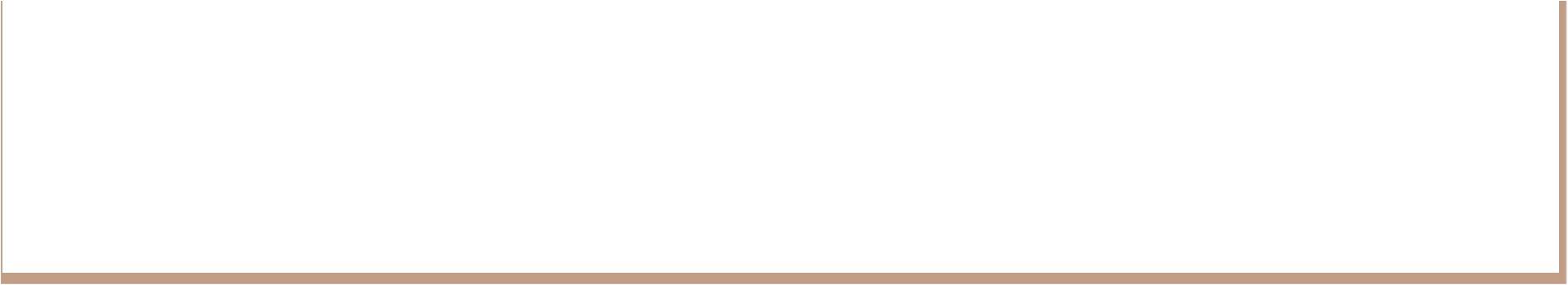 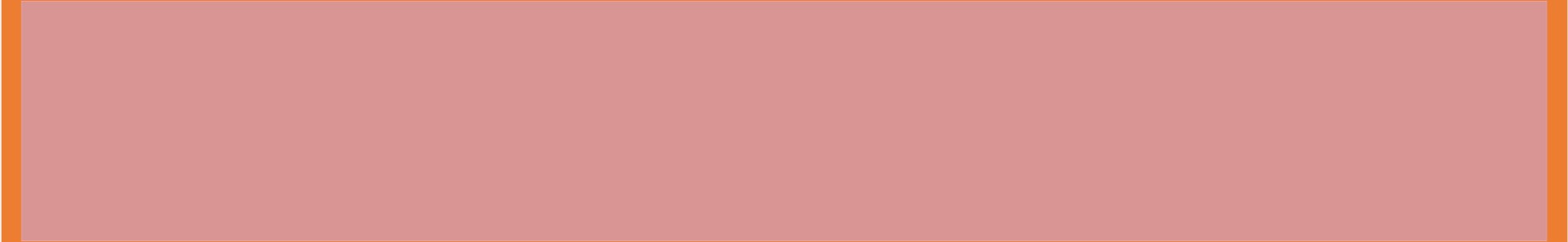 PROCESSO LICITATÓRIO Nº 007/2024 CONCORRÊNCIA ELETRÔNICA Nº 002/2024REGIDO PELA LEI N° 14.133/2021, LEI COMPLEMENTAR nº 123/06 E DECRETO MUNICIPAL Nº 009/2024.OBJETO: A PRESENTE LICITAÇÃO TEM POR OBJETO A CONTRATAÇÃO DE EMPRESA ESPECIALIZADA PARA EXECUÇÃO DE PAVIMENTAÇÃO COM PEDRAS POLÉDRICAS NO MORRO DA NOSCADA E MORRO DO JULIO DO JOSÉ ROSA, NOS TERMOS DO CONTRATO DE REPASSE Nº 918440/2021 - OPERAÇÃO 1079772-68, FIRMADO COM MINISTÉRIO DA AGRICULTURA, PECUÁRIA E ABASTECIMENTO POR INTERMÉDIO DA CAIXA ECONÔMICA FEDERAL.DATA DE ABERTURA DE PROPOSTAS: 05 DE MARÇO DE 2024 RECEBIMENTO DE PROPOSTAS: ATÉ AS 12:30 HORAS DE 05/03/2024 ABERTURA DAS PROPOSTAS: 13:00 HORASREFERÊNCIA DE TEMPO: Horário de Brasília.LOCAL DA SESSÃO PÚBLICA: PLATAFORMA DE LICITAÇÕES AMM LICITA –www.ammlicita.com.brPortaria nº 5033/2023: Luciléia Nunes Martins - Agente de Contratação.VALOR ESTIMADO GLOBAL DE CONTRATAÇÃO: R$ 383.376,79 (trezentos e oitenta e três mil trezentos e setenta e seis reais e setenta e nove centavos).TIPO (CRITÉRIO DE JULGAMENTO): MENOR PREÇOMODO DE DISPUTA: ABERTO E FECHADOESCLARECIMENTOS: Diretamente pela plataforma de licitações – www.ammlicita.com.brCONTATO SUPORTE  DOS FORNECEDORES : (31) 3191-07071 – PREÂMBULOA PREFEITURA MUNICIPAL DE DESTERRO DO MELO-MG, por intermédio do Setor de Compras e Licitações, realizará a Licitação na Modalidade Concorrência Eletrônico, em sessão pública a ser realizada na Plataforma de Licitações AMM LICITA (www.ammlicita.com.br) a qual, conforme especificado no ANEXO I deste edital.Os trabalhos serão conduzidos pela Srta. Luciléia Nunes Martins, Agente de Contratação e Equipe de Apoio, integrada por: Karine de Paula Pereira, Tatiane Aparecida Amaral da Silva e Sildelaine Aparecida Meireles Melo designados pela Portaria nº 5033/2023, anexado aos autos do procedimento e regido pelas Leis nº 14.133/21, Lei Complementar n° 123/06, Decreto Municipal nº 09/2024, e demais normas pertinentes e pelas condições estabelecidas pelo presente Edital.O Edital e seus Anexos poderão ser obtidos gratuitamente no site da Prefeitura Municipal   de Desterro do Melo, através do endereço eletrônico , na Plataforma de Licitações AMM LICITA, através do endereço eletrônico www.ammlicita.com.br e também no prédio sede da Prefeitura Municipal de Desterro do Melo, em dias e horários de expediente, a partir da data de sua publicação.Toda e qualquer alteração que possivelmente ocorrer neste Edital, tais como errata, adendo, suspensão ou revogação, deverá ser consultada pelos pretensos licitantes no endereço eletrônico www.ammlicita.com.br, bem como, no site da Prefeitura Municipal, informado no item 1.3.A Administração não se responsabilizará caso o pretenso licitante não acesse o e-mail informado ou não visualize a alteração no Site supracitado consequentemente desconhecendo o teor dos Avisos publicados.2- OBJETO2.1 PAVIMENTAÇÃO COM PEDRAS POLÉDRICAS NO MORRO DA NOSCADA E MORRO DO JULIO DO JOSÉ ROSA, NOS TERMOS DO CONTRATO DE REPASSE Nº 918440/2021 - OPERAÇÃO 1079772-68, FIRMADO COM MINISTÉRIO DA AGRICULTURA, PECUÁRIA E ABASTECIMENTO POR INTERMÉDIO DA CAIXA ECONÔMICA FEDERAL, CONFORME AS ESPECIFICAÇÕES CONTIDAS NOS PROJETOS E DEMAIS DOCUMENTOS QUE INTEGRAM ESTE EDITAL DE LICITAÇÃO.3- CONDIÇÕES DE PARTICIPAÇÃO3.1 Poderão participar desta CONCORRÊNCIA as empresas legalmente constituídas e que comprovem possuir os requisitos mínimos de qualificação exigidos neste Edital e seus Anexos.3.2 Não poderão participar do presente certame a empresa:Empresa suspensa de participar de licitação e impedida de contratar com o Município, durante o prazo da sanção aplicada;Empresa declarada inidônea para licitar ou contratar com a Administração Pública, enquanto perdurarem os motivos determinantes da punição ou até que seja promovida sua reabilitação;Empresa impedida de licitar e contratar com o Município, durante o prazo da sanção aplicada;Empresa proibida de contratar com o Poder Público, em razão do disposto no art. 72, § 8º, V, da Lei n.º 9.605/1998;Empresa proibida de contratar com o Poder Público, nos termos do art. 12 da Lei n.º 8.429/1992;Quaisquer interessados enquadrados nas vedações previstas no art. 9º, §1º, da Lei n.º 14.133/2021;3.3 Entende-se por “participação indireta” a que alude o art. 9º §1º, da Lei n.º 14.133/2021 a participação no certame de empresa em que uma das pessoas listadas no mencionado dispositivo legal figure como sócia, pouco importando o seu conhecimento técnico acerca do objeto da licitação ou mesmo a atuação no processo licitatório.3.4 Sociedade estrangeira não autorizada a funcionar no País;Empresa cujo estatuto ou contrato social não seja pertinente e compatível com o objeto desta CONCORRÊNCIA;Empresa que se encontre em processo de dissolução ou falência;Sociedades integrantes de um mesmo grupo econômico, assim entendidas aquelas que tenham diretores, sócios ou representantes legais comuns, ou que utilizem recursos materiais, tecnológicos ou humanos em comum, exceto se demonstrado que não agem representando interesse econômico em comum;3.5 Os licitantes deverão estar previamente cadastrados na plataforma de licitações, o qual poderá ser realizado em www.ammlicita.com.br.3.6 A observância das vedações supra é de inteira responsabilidade da licitante que, pelo descumprimento, se sujeita às penalidades cabíveis.4- DA IMPUGNAÇÃO DO ATO CONVOCATÓRIO	4.1 Até 03 (três) dias úteis antes da data fixada para recebimento das propostas, qualquer pessoa poderá solicitar esclarecimentos, providências ou impugnar o Ato Convocatório desta CONCORRÊNCIA, devendo protocolizar o pedido diretamente pelo site www.ammlicita.com.br, no local específico dentro do processo licitatório em análise - cabendo ao Agente de Contratação decidir sobre a petição no prazo de 03 (três) dias úteis, limitado ao último dia útil anterior à data da abertura do certame.4.2 Caso seja acolhida a impugnação contra o Ato Convocatório, será designada nova data para a realização do Certame.4.3 Decairá do direito de impugnar os termos deste edital, por falhas ou irregularidades, o proponente/licitante que não o fizer até o terceiro dia útil que anteceder à data de realização da sessão pública da CONCORRÊNCIA, hipótese em que tal comunicação não terá efeito de recurso.4.4 A impugnação feita tempestivamente pelo proponente/licitante não o impedirá de participar do Certame.5- DO CREDENCIAMENTO NO SISTEMA E DA EFETIVA PARTICIPAÇÃO	5.1 A CONCORRÊNCIA ELETRÔNICA será realizado em sessão pública, por meio da internet, mediante condições de segurança (criptografia e autenticação) em todas as suas fases.5.2 Para acesso ao sistema eletrônico, os interessados na participação na Concorrência Eletrônica deverão dispor de chave de identificação e senha pessoal (intransferíveis), obtidas através do sítio da Plataforma de Licitações da AMM LICITA (www.ammlicita.com.br).5.3 É de exclusiva responsabilidade do usuário o sigilo da senha, bem como, seu uso em qualquer transação efetuada diretamente ou por seu representante, não cabendo ao Município de Desterro do Melo-MG, ao provedor do sistema ou ao órgão promotor da licitação, a responsabilidade por eventuais danos decorrentes do uso indevido do acesso.5.4 O credenciamento do licitante e de seu representante legal junto ao sistema eletrônico implica a responsabilidade legal pelos atos praticados e a presunção de capacidade técnica para a realização das transações inerentes a concorrência eletrônica. 5.5 A participação na Concorrência Eletrônica se dará por meio da digitação da senha pessoal do credenciado e subsequente encaminhamento da proposta de preços e documentos de habilitação, exclusivamente por meio do sistema eletrônico, observando data e horário limite estabelecido.5.6 O encaminhamento de proposta pressupõe o pleno conhecimento e atendimento às exigências de habilitação previstas neste Edital.5.7 COMO CONDIÇÃO PARA PARTICIPAÇÃO NA CONCORRÊNCIA, A LICITANTE ASSINALARÁ “SIM” OU “NÃO” EM CAMPO PRÓPRIO DO SISTEMA ELETRÔNICO, RELATIVO ÀS SEGUINTES DECLARAÇÕES:( ) Declaro que não incorro nas condições impeditivas do art. 14 da Lei Federal nº 14.133/21.( ) Declaro que atendo aos requisitos de habilitação, conforme disposto no art. 63, inciso I, da Lei Federal nº 14.133/21.( ) Declaro que cumpro as exigências de reserva de cargos para pessoa com deficiência e para reabilitado da Previdência Social, previstas em lei e em outras normas específicas, conforme art. 63, inciso IV, da Lei Federal nº 14.133/21.( ) Declaro que a proposta apresentada para essa licitação está em conformidade com as exigências do instrumento convocatório e me responsabilizo pela veracidade e autenticidade dos documentos apresentados.( ) Declaro que minha proposta econômica compreendem a integralidade dos custos para atendimento dos direitos trabalhistas assegurados na Constituição Federal, nas leis trabalhistas, nas normas infralegais, nas convenções coletivas de trabalho e nos termos de ajustamento de conduta vigentes na data de entrega da proposta, conforme art. 63, §1º, da Lei Federal nº 14.133/21.( ) Declaro que estou ciente do edital e concordo com as condições locais para o cumprimento  das obrigações objeto da licitação, conforme o art. 67, inciso VI, da Lei Federal nº 14.133/21;( ) Declaro para fins do disposto no inciso VI do art. 68, da Lei nº 14.133/21, que não emprego   menor de 18 (dezoito) anos em trabalho noturno, perigoso ou insalubre e não emprego menor de 16 (dezesseis) anos, salvo menor, a partir dos 14 (quatorze) anos, na condição de aprendiz, nos termos do inciso XXXIII, do art. 7º, da Constituição Federal/88.( ) Declaro que não possuo, em minha cadeia produtiva, empregados executando trabalho degradante ou forçado, observando o disposto nos incisos III e IV do art. 1º e no inciso III do art. 5º da Constituição Federal/88.( ) Declaro para os devidos fins legais, sem prejuízo das sanções e multas previstas neste ato convocatório, estar enquadrado como ME/EPP/Cooperativa, conforme a Lei Complementar nº 123/2006, cujos termos declaro conhecer na íntegra, estando apto, portanto, a exercer o direito de preferência.( ) Sim, ME ( ) Sim, EPP ( ) Não, outros enquadramentos5.8 A declaração falsa relativa ao cumprimento de qualquer condição sujeitará o licitante às sanções previstas em lei e neste Edital.6- DA APRESENTAÇÃO DA PROPOSTA E DOS DOCUMENTOS DE HABILITAÇÃO	6.1 Os licitantes encaminharão, exclusivamente por meio do sistema, concomitantemente com os documentos de habilitação exigidos no edital, proposta com a descrição do objeto ofertado e o preço, até a data e o horário estabelecidos para abertura da sessão pública, quando, então, encerrar-se-á automaticamente a etapa de envio dessa documentação.ATENÇÃO!Deverão os licitantes anexar a PLANILHA ORÇAMENTÁRIA, CRONOPLE, CRONOGRAMA DA EMPRESA e EVENTOGRAMA conforme modelo em excel anexo, com indicação numeral do item, a descrição dos serviços, unidade de medida, quantitativo, valor unitário, valor unitário com  BDI, total geral. Deverá ainda ancaminhar o BDI conforme modelo do Anexo – V e Declarações Complementares conforme modelo do Anexo  IV do edital.Ao final do certame, deverá o licitante vencedor atualizar a proposta com os preços finais ofertados.O envio da proposta, acompanhada dos documentos de habilitação exigidos neste Edital, ocorrerá por meio de chave de acesso e senha intransferíveis.As Microempresas e Empresas de Pequeno Porte deverão encaminhar a documentação de habilitação, ainda que haja alguma restrição de regularidade fiscal e trabalhista, nos termos do art. 43, § 1º da LC nº 123, de 2006. Incumbirá ao licitante acompanhar as operações no sistema eletrônico durante a sessão pública da Concorrência, ficando responsável pelo ônus decorrente da perda de negócios, diante da inobservância de quaisquer mensagens emitidas pelo sistema ou de sua desconexão.Até a abertura da sessão pública, os licitantes poderão retirar ou substituir a proposta e os documentos de habilitação anteriormente inseridos no sistema;Não será estabelecida, nessa etapa do certame, ordem de classificação entre as propostas apresentadas, o que somente ocorrerá após a realização dos procedimentos de negociação e julgamento da proposta.Os documentos que compõem a proposta e a habilitação do licitante melhor classificado somente serão disponibilizados para avaliação do Agente de Contratação e para acesso público      após o encerramento do envio de lances. Os documentos complementares à proposta e à habilitação, quando necessários à confirmação daqueles exigidos no edital e já apresentados, se houver, serão encaminhados pelo licitante melhor classificado após o encerramento do envio de lances no prazo definido pelo Agente de Contratação, de no mínimo 02 (duas) horas, sob pena de inabilitação, podendo ser prorrogado. Somente haverá a necessidade de comprovação do preenchimento de requisitos mediante apresentação dos documentos originais não-digitais quando houver dúvida em relação à integridade do documento digital.Nestes casos, a licitante deverá encaminhar a documentação original ou a cópia autenticada exigida, no prazo máximo de 03 (três) dias úteis, contados da data da solicitação do Agente de Contratação, via sistema.Se o licitante for a matriz, todos os documentos deverão estar em nome da matriz, e se o licitante for a filial, todos os documentos deverão estar em nome da filial, exceto aqueles documentos que, pela própria natureza, comprovadamente, forem emitidos somente em nome da matriz.Todos os documentos emitidos em língua estrangeira deverão ser entregues acompanhados da tradução para língua portuguesa, efetuada por Tradutor Juramentado, ou de outro que venha a substituí-lo, ou consularizados pelos respectivos consulados ou embaixadas.Havendo necessidade de analisar minuciosamente os documentos exigidos, o Agente de Contratação suspenderá a sessão, informando no “chat” a nova data e horário para a continuidade da mesma.Será inabilitado o licitante que não comprovar sua habilitação, seja por não apresentar quaisquer dos documentos exigidos, ou apresentá-los em desacordo com o estabelecido neste Edital.6.2 - Da visita técnica:6.2.1 É OBRIGATÓRIO que às empresas realizem visita aos locais das obras, no município de Desterro do Melo/MG, para que as licitantes possam conhecer seu ambiente físico, dimensionar os serviços, verificar suas condições técnicas, planejar a execução do objeto desta licitação e formular sua proposta comercial.6.2.2 As empresas ao efetuarem a visita técnica deverão fazê-la por meio de um profissional de nível superior ou outro devidamente reconhecido pela entidade competente, no caso o CREA/CAU, que deverá apresentar-se para credenciamento junto ao Setor de Compras e Licitações, portando os seguintes documentos:Carteira do CREA/CAU do profissional que realizará a visita técnica;Contrato Social e a última alteração da empresa licitante;Procuração pública ou Carta de credenciamento assinada pelo representante legal da empresa outorgando poderes para o representar perante o município;Certidão do CREA/CAU da empresa licitante.6.2.3 A visita técnica para conhecimento das condições locais das futuras obras deverá ser realizada mediante agendamento, em até 02 (dois) dias úteis anteriores a data de realização do processo licitatório, em dias úteis, podendo esta ser agendada através do telefone (32)3336-1123 ou pelo e-mail compras@desterrodomelo.mg.gov.br. Para acompanhamento da visita, será designado um representante do corpo técnico da Prefeitura Municipal de Desterro do Melo-MG.6.2.4 As proponentes que procederem a visita técnica receberão um Atestado, que deverá ser entregue juntamente com os documentos de Habilitação, conforme constante no ANEXO III - Modelo de declaração de visita técnica.Obs: A visita técnica é OBRIGATÓRIA. Tal exigência se faz necessária uma vez que a Administração pretende evitar que uma eventual empresa aventureira sagre-se vencedora do certame e abandone a obra pelo fato de não conhecer os locais, as condições e peculiaridades da obra, causando atrasos na execução do objeto e acarretando prejuízos a população que será beneficiada com a execução da obra.7– DO PREENCHIMENTO DA PROPOSTA	7.1 O licitante deverá enviar sua proposta mediante o preenchimento, no sistema eletrônico, dos seguintes campos:7.1.1 Valor unitário e total do lote e seus itens;7.1.2 Descrição detalhada do objeto, contendo as informações similares à especificação do Termo de Referência: indicando, no que for aplicável: modelo, prazo de garantia etc.7.2 Todas as especificações do objeto contidas na proposta vinculam à Contratada.7.3 Nos valores propostos estarão inclusos todos os custos operacionais, encargos previdenciários, trabalhistas, tributários, comerciais e quaisquer outros que incidam direta ou indiretamente no fornecimento dos bens ou serviços.7.4 Os preços ofertados, tanto na proposta inicial, quanto na etapa de lances, serão de exclusiva responsabilidade do licitante, não lhe assistindo o direito de pleitear qualquer alteração sob alegação de erro, omissão ou qualquer outro pretexto.7.5 O prazo de validade da proposta é fixado em 60 (sessenta) dias, a contar da data de sua apresentação.7.6 Os licitantes devem respeitar os preços máximos estabelecidos nas normas de regência de contratações públicas, quando participarem de licitações públicas.7.7 No caso de alguma inconsistência no descritivo dos itens entre o Edital e o constante na plataforma da Concorrência Eletrônica, deverá ser considerado o descritivo do Edital.7.8 Os documentos listados no item da HABILITAÇÃO deverão ser anexados no sistema juntamente com a proposta, previamente à abertura da sessão pública e sua ausência ensejará em desclassificação.7.9 - Das propostas inexequíveis: (ATENÇÃO)!7.9.1 Conforme art. 59, §4º, da Lei 14.133/21 (NLLC), proposta finais inferiores a 75% (setenta e cinco por cento), do valor de referência, terão presunção relativa de inexequibilidade. Cabendo ao agente de contratações, abrir diligência para comprovar se o Fornecedor terá condições de cumprir/executar o contrato com o valor final ofertado.8– DOS DOCUMENTOS DE HABILITAÇÃO	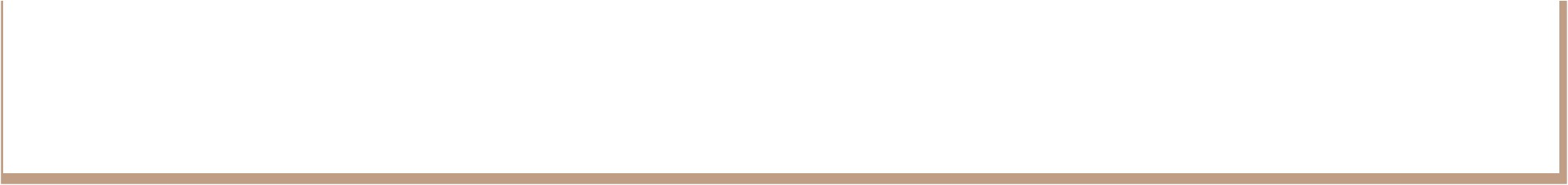 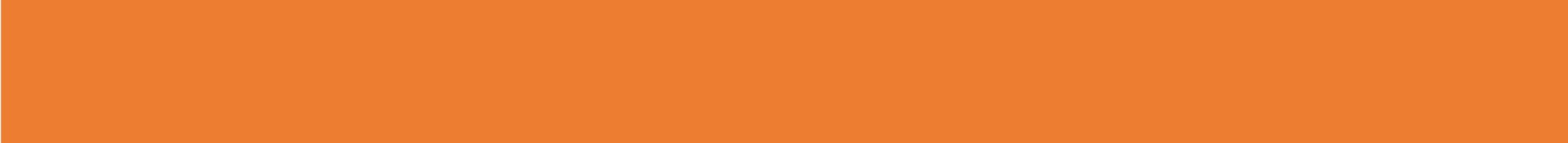 8.2 - DA HABILITAÇÃO JURÍDICARegistro comercial no caso de firma individual;Ato constitutivo, estatuto ou contrato social e última alteração (se houver) em vigor, devidamente registrado, onde se possa identificar o administrador, em se tratando de sociedades comerciais e no caso de sociedade por ações, acompanhados de documentos que comprovem a eleição de seus administradores;Comprovante de inscrição do ato constitutivo, no caso de sociedades civis, acompanhado de prova da composição da diretoria em exercício;Decreto de autorização, em se tratando de empresa ou sociedade estrangeira em funcionamento no País e ato de registro ou autorização para funcionamento expedido pelo órgão competente, quando a atividade assim o exigir.8.3 - DA REGULARIDADE FISCAL, SOCIAL E TRABALHISTAprova de inscrição no Cadastro Nacional de Pessoal Jurídica, através do cartão do CNPJ, que também servirá para fins de comprovação do enquadramento como Microempresas ou Empresas de Pequeno Porte;prova de regularidade para com a Fazenda Federal relativa a Tributos Federais e à dívida Ativa da União e prova de regularização perante o instituto Nacional de Seguridade Social – INSS, através de certidão expedida conjuntamente pela Secretaria da Receita Federal do Brasil – RFB e pela Procuradoria-Geral da Fazenda Nacional – PGFN, conforme Portarias MF 358 e 443/2014;prova de regularidade fiscal para com a Fazenda Pública Estadual;prova de inscrição no cadastro de contribuintes estadual, Cartão de Inscrição Estadual, (se houver);prova de regularidade fiscal para com a Fazenda Pública Municipal do domicílio ou sede do licitante, ou outra equivalente, na forma da Lei;prova de regularidade fiscal perante ao Fundo de Garantia por Tempo de Serviço (CRF - FGTS), demonstrando situação regular no cumprimento dos encargos sociais instituídos por Lei;Prova de inexistência de débitos inadimplidos perante a Justiça do Trabalho, mediante apresentação de Certidão Negativa de Débitos Trabalhistas (CNDT) e/ou, no caso de estarem os débitos garantidos por penhora suficiente ou com a exigibilidade suspensa, será aceita a Certidão Positiva de Débitos Trabalhistas, que tenha os mesmos efeitos da CNDT;Em obediência aos termos do CONTRATO DE REPASSE Nº 918440/2021/MAPA/CAIXA, a será exigido a consulta de regularidade da licitante junto ao Cadastro Nacional de Empresas Inidôneas e Suspensas (CEIS). A consulta de regularidade pode ser obtida pelo do site de “Consulta Consolidada de Pessoa Jurídica”, mantido pelo Tribunal de Contas da União no endereço eletrônico https://certidoes-apf.apps.tcu.gov.br/, ou pela “Consulta de Sanções do Portal da Transparência do Governo Federal”, no endereço eletrônico https://portaldatransparencia.gov.br/sancoes/consulta;Em obediência aos termos do CONTRATO DE REPASSE Nº 918440/2021/MAPA/CAIXA, a será exigido a consulta de regularidade da licitante junto Cadastro Nacional de Condenações Civis, que pode ser obtido por meio do site mantido pelo CNJ, no seguinte endereço eletrônico: https://www.cnj.jus.br/improbidade_adm/consultar_requerido.php. Em obediência aos termos do CONTRATO DE REPASSE Nº 918440/2021/MAPA/CAIXA, será exigido a consulta de idoneidade da licitante junto ao SICAF, por meio de consulta pública disponibilizada no seguinte endereço eletrônico: https://www3.comprasnet.gov.br/sicaf-web/public/pages/consultas/consultarRestricaoContratarAdministracaoPublica.jsf. Caso a consulta retorne que o fornecedor não está credenciado, o licitante será considerado IDÔNEO. O mesmo tratamento se aplica caso a consulta retorne que a empresa apresenta “Situação: Idoneo”. - Da Qualificação Econômico – Financeira:8.4.1 - Deverá o interessado, apresentar os seguintes documentos, a fim demonstrar a aptidão econômica do licitante para cumprir as obrigações decorrentes do futuro contrato:Balanço Patrimonial e demonstração de resultado do último exercício social, já exigíveis e apresentáveis na forma da lei, que comprovem a boa situação econômico financeira da licitante, vedada a substituição por balancetes ou balanços provisórios, podendo ser atualizados por índices oficiais quando encerrados há mais de 03 (três) meses da data de apresentação da proposta. O Balanço Patrimonial deverá estar registrado e cumprir a regras contábeis, bem como, assinado pelo responsável contábil da licitante. Tratando-se de empresa que ainda não encerrou o seu primeiro exercício contábil, por ter sido constituída a menos de um ano, deverá apresentar, em substituição ao subitem anterior, o balanço de abertura, considerando-o para fins de comprovação da boa situação financeira.Para efeitos de comprovação da boa situação financeira do licitante, serão avaliadas as demonstrações de Liquidez Corrente, Liquidez Geral e Índice de Solvência Geral, realizando-se cálculo de índices contábeis, adotando-se as seguintes fórmulas e pontuações: c.1) Índice de Liquidez Geral (ILG) maior ou igual a 1.00 (um.zero.zero):ILG = (Ativo Circulante) + (Realizável a Longo Prazo)(Passivo Circulante) + (Exigível a Longo Prazo)c.2) Índice de Solvência Geral (ISG) maior ou igual a 1.00 (um.zero.zero): ISG = __________ _(Ativo Total)_______________(Passivo Circulante) + (Exigível a Longo Prazo)c.3) Índice de Liquidez Corrente (ILC) maior ou igual a 1.00 (um.zero.zero):ILC = _(Ativo Circulante)_(Passivo Circulante)OBSERVAÇÃO: Nos índices acima manter as 2 (duas) casas decimais. c.4) As fórmulas deverão estar devidamente aplicadas em memorial de cálculos, anexados ao balanço, e assinado pelo técnico contábil da empresa.Capital mínimo ou patrimônio líquido mínimo equivalente a 10% (dez por cento) do valor total estimado da contratação.certidão negativa de feitos sobre falência e concordata expedida pelo distribuidor da sede do licitante, em data de emissão não anterior a 90 (noventa) dias da data da abertura do certame, se outro prazo não constar do documento.Qualificação Técnica:Apresentar Atestado de Visita Técnica, nos termos do item 6.2 do edital.Prova de Registro da licitante e de seu Responsável Técnico no CREA (Conselho Regional de Engenharia e Agronomia), ou CAU (Conselho de Arquitetura e Urbanismo), ou ainda no órgão competente ao da categoria, da região da sede da empresa, bem como um dos documentos relacionados a seguir que comprove o vínculo do responsável técnico com a empresa:b.1) Apresentação do contrato social, quando o responsável técnico pertencer ao quadro societário da empresa;b.2) Apresentação de cópia da CTPS do responsável técnico com a devida anotação de emprego na licitante, ou outro documento trabalhista legalmente reconhecido que comprove o emprego na licitante;b.3) Apresentação do Contrato de natureza privada, que comprove o vínculo entre o responsável técnico e a licitante(s), devidamente atualizado, e com firma dos pactuantes.Comprovação de capacidade técnico-profissional, por meio de atestado(s) emitido(s) por pessoa jurídica de direito público ou privado, devidamente registrado(s) no CREA (Conselho Regional de Engenharia e Agronomia) ou CAU (Conselho de Arquitetura e Urbanismo), ou ainda na entidade profissional competente ao da categoria, acompanhado(s) de Certidão(ões) de Acervo Técnico - CAT, comprovando que o(s) Responsável(is) Técnico(s) executou(aram) obra(s) com característica(s) semelhante(s)/similar(es) ao objeto ora licitado. O(s) atestado(s) de capacidade técnico-profissional deverá(ão) comprovar a execução dos serviços a seguir relacionados, conforme art. 67, da Lei nº 14.133/21:c.1) Execução de terraplenagem - preparo e regularização de terreno em desnível, com quantitativo mínimo de 1.805,00 m²;c.2) Execução de pavimento em pedras poliédricas, com quantitativo mínimo de 1.805,00 m².Comprovação de capacidade técnico-operacional, por meio de atestado(s) ou certidão(ões) fornecida(s) por pessoa jurídica de direito público ou privado, comprovando que a empresa executou obra(s) com característica(s) semelhante(s)/similar(es) ao objeto ora licitado. O(s) atestado(s) de capacidade técnico-operacional deverá(ão) comprovar a execução dos serviços a seguir relacionados, conforme do art. 67, da Lei nº 14.133/21:d.1) Execução de terraplenagem - preparo e regularização de terreno em desnível, com quantitativo mínimo de 1.805,00 m²;d.2) Execução de pavimento em pedras poliédricas, com quantitativo mínimo de 1.805,00 m².Na comprovação da execução dos serviços de características semelhantes os atestados devem contemplar os serviços referentes às parcelas de maior relevância, devidamente identificados nos itens anteriores, podendo ocorrer somatórias de atestados para os itens descritos acima;O responsável técnico indicado no(s) atestado(s) apresentado(s), que deverá ser sócio(s), empregado(s), proprietário(s) ou contratado da licitante, na data da assinatura do contrato, admitindo-se sua substituição por profissional(is) de experiência equivalente ou superior, desde que previamente autorizada pelo Município de Desterro do Melo;Os atestados apresentados deverão ser de obras concluídas, registrada(s) no CREA ou entidade equivalente e acompanhados da certidão de Acervo Técnico (CAT) do responsável Técnico podendo ocorrer   somatórias dos itens descritos no quadro acima.A comprovação de que esse profissional indicado pertence ao quadro permanente da empresa se fará através de um dos documentos a seguir relacionados:Ficha de registro de trabalho, autenticado junto a DRT (Delegacia Regional do Trabalho);Contrato de trabalho;CTPS (carteira de trabalho e previdência social);Contrato de prestação de serviços autônomos em plena vigência;Em se tratando de sócio, esta comprovação deverá ser feita pelo Contrato Social em vigor, devidamente registrado no órgão competente;As autenticações somente serão feitas pela Comissão Permanente de Licitação mediante cotejo da cópia com o original.O profissional indicado pela licitante para fins de comprovação da capacitação técnico- profissional deverá participar das obras objeto da licitação, admitindo-se a substituição por profissionais de experiência equivalente ou superior, desde que aprovada pela Prefeitura.OBS: Nos casos em que a certidão estiver positiva para recuperação judicial ou extrajudicial, a empresa deverá apresentar a comprovação de que o plano de recuperação foi homologado judicialmente, nos termos do art. 58 da Lei nº 11.101/2005, devendo ainda, demonstrar os demais requisitos para habilitação econômico-financeira como qualquer outro licitante.Nota 01 - A verificação pelo órgão ou entidade promotora do certame nos sítios eletrônicos oficiais de órgãos e entidades emissores de certidões constitui meio legal de prova, para fins de habilitação.Nota 02 - As certidões que não tenham o prazo de validade expresso no documento, ter-se-ão como válidas por 90 (noventa) dias a partir da data de sua emissão.Nota 03 – A ausência de anexação de certidão fiscais e documentos de habilitação que possam ser conferidas em meio eletrônico não será motivo único para inabilitação do fornecedor, podendo o Agente de Contratação(a) realizar a pesquisa eletrônica para fins de análise da documentação faltante.9 – DA ABERTURA DA SESSÃO, CLASSIFICAÇÃO DAS PROPOSTAS E FORMULAÇÃO DE LANCES9.1  A abertura da presente licitação dar-se-á em sessão pública, por meio de sistema eletrônico, na data, horário e local indicados neste Edital.9.2 O Agente de Contratação verificará as propostas apresentadas, desclassificando desde logo aquelas que não estejam em conformidade com os requisitos estabelecidos neste Edital, que contenham vícios insanáveis ou que não apresentem as especificações técnicas exigidas no Projeto Básico.9.3  Também será desclassificada a proposta que identifique o licitante.9.4 A desclassificação será sempre fundamentada e registrada no sistema, com acompanhamento em tempo real por todos os participantes.9.5 A não desclassificação da proposta não impede o seu julgamento definitivo em sentido contrário, levado a efeito na fase de aceitação.9.6 O sistema ordenará automaticamente as propostas classificadas, sendo que somente estas participarão da fase de lances.9.7 Iniciada a etapa competitiva, os licitantes deverão encaminhar lances exclusivamente por meio do sistema eletrônico, sendo imediatamente informados do seu recebimento e do valor consignado no registro.9.8 O lance deverá ser ofertado de acordo com o tipo de licitação indicada no preâmbulo.9.9 Os licitantes poderão oferecer lances sucessivos, observando o horário fixado para abertura da sessão e as regras estabelecidas no Edital.9.10 O licitante somente poderá oferecer lance de valor inferior ou percentual de desconto superior ao último por ele ofertado e registrado pelo sistema.9.11 O intervalo mínimo de diferença de valores entre os lances, que incidirá tanto em relação aos lances intermediários quanto em relação à proposta que cobrir a melhor oferta deverá ser de R$1,00 (um real).9.12 Será adotado para o envio de lances na concorrência eletrônica o modo de disputa “Aberto – Fechado”.9.13 Do modo de disputa aberto e fechado seguirá a seguinte ordem de etapas:9.13.1 A etapa de envio de lances da sessão pública terá duração de 15 (quinze) minutos;9.13.2 Vencido o prazo previsto no inciso anterior, o sistema encaminhará o aviso de fechamento iminente dos lances e, transcorrido o período de até 10 (dez) minutos, aleatoriamente determinado, a recepção de lances será automaticamente encerrada;9.13.3 Encerrada a recepção de lances, o sistema abrirá a oportunidade para que o autor da oferta de valor mais baixo e os autores das ofertas com valores até 10% (dez por cento) superior àquela, possam ofertar um lance final e fechado em até 05 (cinco) minutos, que será sigiloso até o encerramento deste prazo;9.13.4 Na ausência de, no mínimo, 03 (três) ofertas nas condições de que trata o item 9.10, os autores dos melhores lances subsequentes, na ordem de classificação, até o máximo de 03 (três), poderão oferecer um lance final e fechado em até 05 (cinco) minutos, que será sigiloso até o encerramento do prazo;9.14 Encerrados os prazos estabelecidos nos itens 9.13.2 e 9.13.3, o sistema ordenará os lances em ordem crescente de vantajosidade;9.15 Se não houver lance final e fechado classificado nos termos dos itens 9.13.2 e 9.13.3, haverá o reinício da etapa fechada para que os demais licitantes, até o máximo de 03 (três), na ordem de classificação, possam ofertar um lance final e fechado em até 05 (cinco) minutos, que será sigiloso até o encerramento deste prazo, observado, após esta etapa, o disposto no item 9.13.4;9.16 Na hipótese de não haver licitante classificado na etapa de lance fechado que atenda às exigências de habilitação, o Agente de Contratação examinará as ofertas subsequentes, na ordem de classificação, até a seleção daquela que atenda ao edital.9.17 Em caso de falha no sistema, os lances em desacordo com os subitens anteriores deverão ser desconsiderados pelo Agente de Contratação.9.18 Não serão aceitos dois ou mais lances de mesmo valor (exceto na etapa de lance fechado, conforme item 9.13.3), prevalecendo aquele que for recebido e registrado primeiro.9.19 Durante o transcurso da sessão pública, os licitantes serão informados, em tempo real, do valor do menor lance registrado, vedada a identificação do licitante (exceto na etapa de lance fechado, conforme item 9.13.3).9.20 No caso de desconexão com o Agente de Contratação, no decorrer da etapa competitiva da Concorrência, o sistema eletrônico poderá permanecer acessível aos licitantes para a recepção dos lances.9.21 Quando a desconexão do sistema eletrônico para o Agente de Contratação persistir por tempo superior a dez minutos, a sessão pública será suspensa e reiniciada somente após decorridas vinte e quatro horas da comunicação do fato pelo Agente de Contratação aos participantes, no sítio eletrônico utilizado para divulgação.9.22 Caso o licitante não apresente lances, concorrerá com o valor de sua proposta.9.23 Em relação a itens não exclusivos para participação de microempresas e empresas de pequeno porte, uma vez encerrada a etapa de lances, o sistema identificará as microempresas e empresas de pequeno porte participantes, procedendo à comparação com os valores da primeira colocada, se esta for empresa de maior porte, assim como das demais classificadas, para o fim de aplicar-se o disposto nos artigos 44 e 45 da LC nº 123, de 2006.9.24 Nessas condições, as propostas de microempresas e empresas de pequeno porte que se encontrarem na faixa de até 10% (dez por cento) acima da melhor proposta ou melhor lance serão consideradas empatadas com a primeira colocada.9.25 A melhor classificada nos termos do item anterior terá o direito de encaminhar uma última oferta para desempate, obrigatoriamente em valor inferior ao da primeira colocada, no prazo de 3 (três) minutos controlados pelo sistema, contados após a comunicação automática para tanto.9.26 Caso a microempresa ou a empresa de pequeno porte melhor classificada desista ou não se manifeste no prazo estabelecido, serão convocadas as demais licitantes microempresas e empresas de pequeno porte que se encontrem naquele intervalo de 10% (dez por cento), na ordem de classificação, para o exercício do mesmo direito, no prazo estabelecido no subitem anterior.9.27 No caso de equivalência dos valores apresentados pelas microempresas e empresas de pequeno porte que se encontrem nos intervalos estabelecidos nos subitens anteriores, será realizado sorteio entre elas para que se identifique aquela que primeiro poderá apresentar melhor oferta.9.28 A ordem de apresentação pelos licitantes é utilizada como um dos critérios de classificação, de maneira que só poderá haver empate entre propostas iguais (não seguidas de lances), ou entre lances finais da fase fechada do modo de disputa aberto e fechado.9.29  Havendo eventual empate entre propostas ou lances, o critério de desempate será aquele previsto no art. 60, § 1º, da Lei nº 14.133/21, assegurando-se a preferência, sucessivamente, aos bens e serviços:I – Empresas estabelecidas no Município de Desterro do Melo/MG; II - Empresas brasileiras;- Empresas que invistam  em pesquisa e no desenvolvimento de tecnologia no País;- Empresas que comprovem a prática de mitigação, nos termos da Lei nº 12.187, de 29 de dezembro de 2009.Persistindo o empate, a proposta vencedora será sorteada pelo sistema eletrônico dentre as propostas empatadas.9.31 Encerrada a etapa de envio de lances da sessão pública, o Agente de Contratação deverá encaminhar, pelo sistema eletrônico, contraproposta ao licitante que tenha apresentado o melhor preço, para que seja obtida melhor proposta, vedada a negociação em condições diferentes das previstas neste Edital.9.32 A negociação será realizada por meio do sistema, podendo ser acompanhada pelos demais licitantes.9.33  O Agente de Contratação solicitará ao licitante melhor classificado que, no prazo de 02 (duas) horas, envie a proposta adequada ao último lance ofertado após a negociação realizada, acompanhada, se for o caso, dos documentos complementares, quando necessários à confirmação daqueles exigidos neste Edital e já apresentados.9.34 Após a negociação do preço, o Agente de Contratação iniciará a fase de aceitação e julgamento da proposta.10– DA ACEITABILIDADE DA PROPOSTA VENCEDORA10.1 Encerrada a etapa de negociação, o Agente de Contratação examinará a proposta classificada em primeiro lugar quanto à adequação ao objeto e à compatibilidade do preço em relação ao máximo estipulado para contratação neste Edital e em seus anexos.10.2 O licitante qualificado como produtor rural pessoa física deverá incluir, na sua proposta, os percentuais das contribuições previstas no art. 176 da Instrução Normativa RFB n. 971, de 2009, em razão do disposto no art. 184, inciso V, sob pena de desclassificação.10.3 Será desclassificada a proposta ou o lance vencedor, que apresentar preço final superior ao preço máximo fixado, ou que apresentar preço manifestamente inexequível.10.4 Qualquer interessado poderá requerer que se realizem diligências para aferir a exequibilidade e a legalidade das propostas, devendo apresentar as provas ou os indícios que fundamentam a suspeita.10.5 Na hipótese de necessidade de suspensão da sessão pública para a realização de diligências, com vistas ao saneamento das propostas, a sessão pública somente poderá ser reiniciada mediante aviso prévio no sistema com, no mínimo, vinte e quatro horas de antecedência, e a ocorrência será registrada em ata;10.6 O Agente de Contratação poderá convocar o licitante para enviar documento digital complementar, por meio de funcionalidade disponível no sistema, no prazo de 02 (duas) horas, sob pena de não aceitação da proposta.10.7 O prazo estabelecido poderá ser prorrogado pelo Agente de Contratação por solicitação escrita e justificada do licitante, formulada antes de findo o prazo, e formalmente aceita pelo Agente de Contratação.10.8 Dentre os documentos passíveis de solicitação pelo Agente de Contratação, destacam-se os que contenham as características do material ofertado, tais como: marca, modelo, tipo, fabricante e procedência, além de outras informações pertinentes, a exemplo de catálogos, folhetos ou propostas, encaminhados por meio eletrônico, ou, se for o caso, por outro meio e prazo indicados pelo Agente de Contratação, sem prejuízo do seu ulterior envio pelo sistema eletrônico, sob pena de não aceitação da proposta.10.9 Se a proposta ou lance vencedor for desclassificado, o Agente de Contratação examinará a proposta ou lance subsequente, e, assim sucessivamente, na ordem de classificação.10.10 Se tratando de Lote, a desclassificação de um único item do lote implicará na desclassificação da proposta para todo o lote, ou seja, a proposta somente será aceita se atender aos requisitos para todos os itens que compõem o lote.10.11 Havendo necessidade, o Agente de Contratação suspenderá a sessão, informando no “chat” a nova data e horário para a sua continuidade.10.12 O Agente de Contratação deverá encaminhar, por meio do sistema eletrônico, contraproposta ao licitante que apresentou o lance mais vantajoso, com o fim de negociar a obtenção de melhor preço, vedada a negociação em condições diversas das previstas neste Edital.10.13 Também nas hipóteses em que o Agente de Contratação não aceitar a proposta e passar à subsequente, poderá negociar com o licitante para que seja obtido preço melhor.10.14 A negociação será realizada por meio do sistema, podendo ser acompanhada pelos demais licitantes pelo “chat”.11– DOS CRITÉRIOS DE JULGAMENTO11.1 Para julgamento, será adotado o critério de MENOR PREÇO, observados o valor máximo aceitável, os prazos para fornecimento, as especificações técnicas, parâmetros mínimos de desempenho e qualidade e demais condições definidas neste Edital.11.2 O Agente de Contratação anunciará o licitante detentor da proposta ou lance de menor valor/maior vantajosidade imediatamente após a fase de aceitação das propostas ou, quando for o caso, após negociação e decisão pelo Agente de Contratação acerca da aceitação do lance de menor valor/ mais vantajoso.11.3 Se a proposta de menor valor/maior vantajosidade não for aceitável ou se o licitante desatender às exigências habilitatórias, o Agente de Contratação poderá examinar a proposta subsequente, verificando a sua aceitabilidade e procederá a verificação das condições habilitatórias do proponente, na ordem de classificação, ordenada e sucessivamente, até a apuração de uma proposta que atenda ao edital, sendo o respectivo licitante declarado vencedor.11.4 No caso de discordância entre valores numéricos e por extenso, prevalecerão estes últimos e, entre preços unitários e totais, os primeiros.11.5 Serão desclassificadas as propostas que conflitem com as normas deste Edital ou da legislação em vigor.11.6 Serão rejeitadas as propostas que:11.6.1 Sejam incompletas, isto é, não conterem informação(ões) suficiente(s) que permita(m) a perfeita identificação do material licitado;11.6.2 Contiverem qualquer limitação ou condição substancialmente contrastante com o presente Edital, ou seja, manifestamente inexequíveis, por decisão do Agente de Contratação.11.7 Caso não sejam apresentados lances, será verificada a conformidade entre a proposta de maior desconto e valor estimado para a aquisição do bem.	11.7.1 Da sessão, o sistema gerará ata circunstanciada, na qual estarão registrados todos os atos do procedimento e as ocorrências relevantes.11.8 Constatando o atendimento das exigências previstas no Edital, o licitante será declarado vencedor, sendo homologado o procedimento e adjudicado o objeto da licitação pela autoridade competente.11.13 Após a habilitação, poderá a licitante ser desqualificada por motivo relacionado com a capacidade jurídica, regularidade fiscal, qualificação econômico-financeira, qualificação técnica e/ou inidoneidade, em razão de fatos supervenientes ou somente conhecidos após o julgamento.12- DO ENCAMINHAMENTO DA PROPOSTA FINANCEIRA (PROPOSTA FINAL)12.1 O LANCE FINAL do licitante declarado vencedor será atualizado automaticamente pelo sistema da concorrência eletrônica.12.2 A proposta somente não será atualizada automaticamente quando houver mais de um item dentro do lote, cabendo ao fornecedor a atualização dos valores de sua proposta no prazo máximo de 02 (duas) horas, ou, em outro prazo informado pelo Agente de Contratação.12.3 Deverá o vencedor, enviar através do sistema de licitações as planilhas atualizadas com o preço final, conforme modelo em anexo.12.4 Deverá ainda o licitante vencedor, encaminhar para o e-mail compras@desterrodomelo.mg.gov.br a indicação do banco, número da conta e agência, para fins de pagamento, isso no prazo de 24 (vinte e quatro horas).13 - DO RECURSO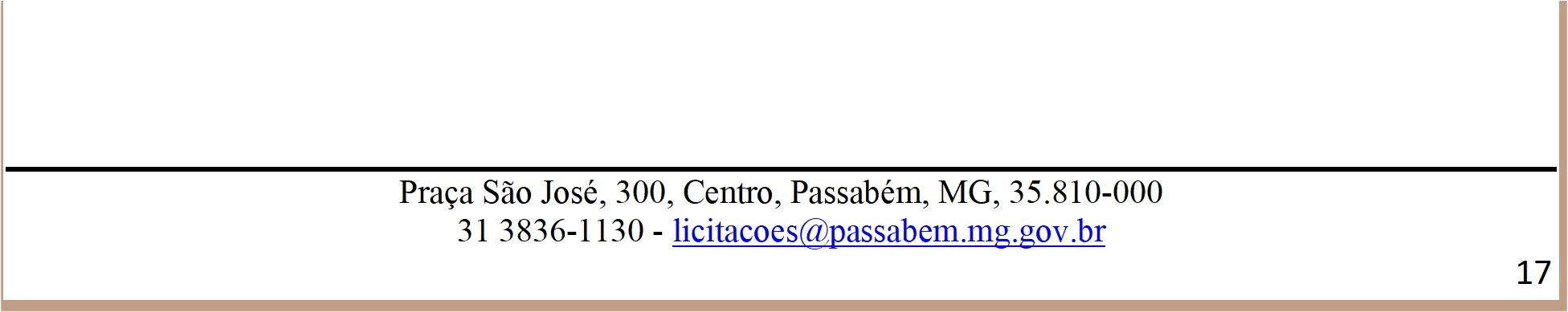 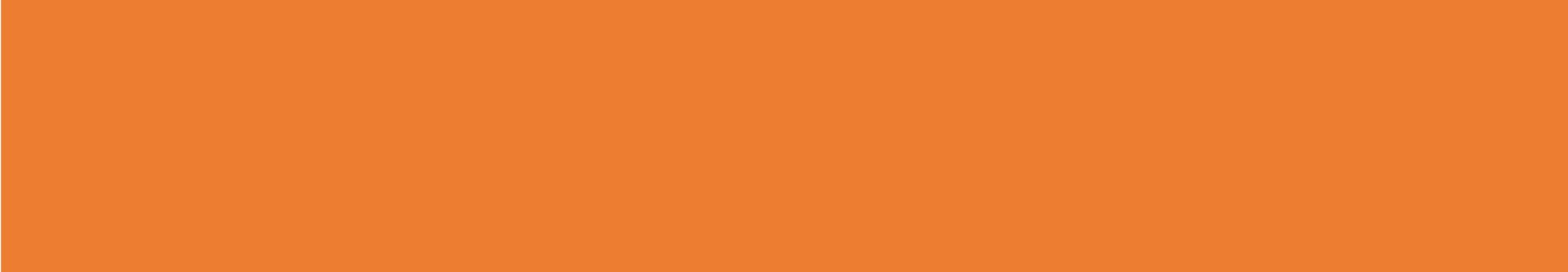 13.2 A falta de manifestação imediata e motivada da intenção de interpor recurso, no momento da sessão pública desta concorrência, implica decadência desse direito, ficando o Agente de Contratação autorizado a adjudicar o objeto à LICITANTE VENCEDORA.13.3 Havendo quem se manifeste, caberá ao Agente de Contratação verificar a tempestividade e a existência de motivação da intenção de recorrer, para decidir se admite ou não o recurso, fundamentadamente.13.4 Nesse momento o Agente de Contratação não adentrará no mérito recursal, mas apenas verificará as condições de admissibilidade do recurso.13.5 A falta de apresentação das razões de recurso, em campo próprio do sistema, também importará a decadência do direito de recurso e, via de consequência, a adjudicação do objeto da licitação à LICITANTE VENCEDORA.13.6 A recorrente que tiver sua intenção de recurso aceita deverá registrar as razões do recurso, em campo próprio do sistema, no prazo de 03 (três) dias úteis, ficando as demais LICITANTES, desde logo, intimadas a apresentar contrarrazões, também via sistema, em igual prazo, que começará a correr do término do prazo da recorrente, sendo-lhes assegurada vista imediata dos elementos indispensáveis à defesa dos seus interesses.13.7 O acolhimento do recurso importará na invalidação apenas dos atos insuscetíveis de aproveitamento.14– DA ADJUDICAÇÃO E HOMOLOGAÇÃO14.1 O objeto da licitação será adjudicado ao licitante declarado vencedor, por ato do Agente de Contratação, caso não haja interposição de recurso, ou pela autoridade competente, após a regular decisão dos recursos apresentados.14.2 Após a fase recursal, constatada a regularidade dos atos praticados, a autoridade competente homologará o procedimento licitatório.15– DAS CONDIÇÕES PARA ASSINATURA DO CONTRATO15.1 Findo o processo licitatório, a empresa vencedora será convocada via sistema eletrônico  e e-mail a assinar o Contrato, que obedecerá ao modelo anexo, no prazo de 5 (cinco) dias úteis contados da convocação emitida pelo Setor, sob pena de decair do direito à contratação.15.2 O subitem acima deverá ser desconsiderado caso seja outra a decisão da autoridade competente que não a homologação do processo licitatório ou outra for sua decisão.15.3 Caso a licitante vencedora não atenda ao prazo previsto no item 15.1, ensejará a aplicação das sanções estabelecidas no item sanções administrativas deste instrumento, reservando-se o CONTRATANTE, o direito de convocar as licitantes remanescentes, na ordem de classificação, para fazê-lo em igual prazo e nas mesmas condições propostas pela primeira classificada, inclusive quanto ao preço, ou revogar a licitação, independentemente das sanções previstas para a licitante vencedora neste instrumento.16- DAS OBRIGAÇÕES DA CONTRATADA16.1 Além das obrigações legais, regulamentares e das demais constantes deste instrumento e seus anexos, obriga-se, ainda, a empresa vencedora a:16.2 Assinar o Contrato no prazo estabelecido no item DAS CONDIÇÕES PARA ASSINATURA DO CONTRATO.16.3 Efetuar a entrega do objeto licitado no prazo e local informado, juntamente com a emissão da ordem de compra, mediante agendamento prévio junto ao CONTRATANTE.16.4 Carregar e disponibilizar o(s) produto(s)/serviços no(s) local(is) indicado(s) também constituem obrigações exclusivas da empresa vencedora, a serem cumpridas com força de trabalho própria e as suas expensas.16.5 O recebimento dos materiais/serviços será provisório para posterior verificação de sua conformidade com as especificações da concorrência e da proposta.16.6 O pedido de prorrogação de prazo para entrega dos objetos somente será conhecido pelo CONTRATANTE, caso o mesmo seja devidamente fundamentado e entregue no Setor de Licitações, antes de expirar o prazo contratual inicialmente estabelecido.16.7 Garantir os materiais/serviços contra defeitos de fabricação e também, contra vícios, defeitos ou incorreções, resultantes da entrega.16.8 Fornecer materiais de primeira qualidade, considerando-se como tais àqueles que atendam satisfatoriamente os fins aos quais se destinam, apresentando ótimo rendimento, durabilidade e praticidade.16.9 Arcar com todos os ônus necessários à completa entrega, considerando-se como tal a disponibilização, no local indicado pelo Município de Desterro do Melo-MG, conforme quantitativos dos produtos adjudicados, tais como transporte, encargos sociais, tributos e outras incidências, se ocorrerem.16.10 Substituir, no prazo máximo de 2 (dois) dias úteis, os produtos que, no ato da entrega, estiverem com suas embalagens violadas e/ou com identificação ilegível e em desacordo com as condições necessárias estabelecidas neste instrumento. Exceto, quando pela natureza do bem, origem do produto e logística de sua entrega, for impossível substituir no prazo de 02 (dois) dias, podendo o CONTRATANTE conceder prazo maior.16.11 Substituir, ainda, por outro de qualidade, todo produto com defeito de fabricação.16.12 Assumir inteira responsabilidade pela efetiva entrega do objeto licitado e efetuá-la de acordo com as especificações e instruções deste Instrumento e seus anexos, sendo que o transporte até o(s) local(is) de entrega correrá exclusivamente por conta do fornecedor, bem como pelo que o método de embalagem deverá ser adequado à proteção efetiva de toda mercadoria contra choques e intempéries durante o transporte.16.13 Reparar, corrigir, remover, reconstruir ou substituir, às suas expensas, no todo ou em parte, o objeto deste instrumento, em que se verificarem vícios, defeitos ou incorreções, resultantes da entrega do(s) produto(s), num prazo máximo de 10 (dez) dias consecutivos, salvo quando o defeito for, comprovadamente, provocado por uso indevido, sendo que o tempo extra despendido poderá ser computado para aplicação das penalidades previstas neste instrumento.16.14 Cumprir rigorosamente com o disposto no Edital e demais anexos.16.15 Manter durante a execução deste contrato todas as condições de habilitação e qualificação exigidas na licitação.16.16 Responsabilizar-se pelos ônus resultantes de quaisquer ações, demandas, custos e despesas decorrentes de danos, ocorridos por culpa sua ou de qualquer de seus empregados e prepostos, obrigando-se outrossim por quaisquer responsabilidades decorrentes de ações judiciais movidas por terceiros, que lhe venham a ser exigidas por força da Lei, ligadas ao cumprimento do presente Instrumento.16.17 Responder por danos materiais ou físicos, causados por seus empregados, diretamente ao CONTRATANTE ou a terceiros, decorrente de sua culpa ou dolo.16.18 Em tudo agir segundo as diretrizes da Administração.17- DO CONTRATO	17.1 Encerrado o procedimento licitatório, o representante legal da empresa cuja proposta foi declarada vencedora será convocado via sistema eletrônico e e-mail para firmar/assinar o contrato ou instrumento equivalente, conforme minuta ANEXO (II), no prazo de 5 (cinco) dias úteis contados da convocação emitida pelo Setor Responsável, sob pena de decair do direito à contratação.17.2 Caso o adjudicatário não apresente situação regular no ato de assinatura do contrato ou recuse-se a assiná-lo, serão convocados os licitantes remanescentes, observada a ordem de classificação para celebrar o contrato.17.3 O contrato celebrado poderá ser rescindido a qualquer momento, nos termos dos Art. 137 a 139 da Lei 14.133/21.18– DAS OBRIGAÇÕES DO CONTRATANTE18.1 O regime jurídico desta contratação confere ao contratante as prerrogativas do Art. 104 da Lei n° 14.133/21.18.2 Constituem obrigações do CONTRATANTE, além da constante do Art. 115 da Lei n.º 14.133/21, as especificadas no Edital.18.3 Acompanhar, fiscalizar e avaliar os serviços do objeto deste Contrato;18.4 Emitir as ordens de serviços à empresa vencedora, de acordo com as necessidades, respeitando os prazos para atendimentos;18.5 Prestar as informações e os esclarecimentos que venham a ser solicitados pelo licitante vencedor;18.6 Efetuar o pagamento na forma ajustada neste Edital e no Instrumento Contratual;18.7 Cumprir com as demais obrigações constantes no Edital e outras previstas no Contrato.19– DA FISCALIZAÇÃO19.1 A entrega do produto e o cumprimento do disposto neste instrumento serão fiscalizados pelo CONTRATANTE, por intermédio da(o) Setor de Engenharia do Município, que acompanhará a entrega do produto/prestação do serviço, de acordo com o determinado, controlando os prazos estabelecidos para entrega do mesmo e apresentação de fatura, notificando à empresa vencedora a respeito de quaisquer reclamações ou solicitações havidas.19.2 Resguardada a disposição do subitem precedente, a fiscalização representará o CONTRATANTE e terá as seguintes atribuições:Definir o objeto desta licitação, caracterizado por especificações e referências  necessárias ao perfeito entendimento pelos licitantes;Receber o produto, verificando a sua conformidade com as especificações estabelecidas e da proposta, principalmente quanto ao modelo ofertado, quantidade, marca (se for o caso), etc;Assegurar à empresa vencedora acesso as suas dependências, por ocasião da entrega da mercadoria/prestação dos serviços;Agir e decidir em nome do CONTRATANTE, inclusive, para rejeitar a(s) mercadoria(s) fornecida(s) em desacordo com as especificações exigidas;Coletar, se julgar necessário, amostra(s) de todos os itens, para realização de análise;Comunicar oficialmente à empresa vencedora quanto à rejeição do(s) produto(s)/serviço(s);Certificar a Nota Fiscal correspondente somente após a verificação da perfeita compatibilidade entre o(s) produto(s)/serviço(s) entregue(s) ao que foi solicitado;Exigir da empresa vencedora o cumprimento rigoroso das obrigações assumidas;Sustar o pagamento de faturas no caso de inobservância, pela empresa vencedora, de condições previstas neste instrumento;Transmitir ordens e instruções, verbais ou escritas, à empresa vencedora, no tocante ao fiel cumprimento do disposto neste instrumento;Solicitar a aplicação, nos termos deste instrumento, de multa(s) à empresa vencedora;Instruir o(s) recurso(s) da empresa vencedora no tocante ao pedido de cancelamento de multa(s), quando essa discordar do CONTRATANTE;No exercício de suas atribuições fica assegurado à fiscalização, sem restrições de qualquer natureza, o direito de acesso a todos os elementos de informações relacionados com o objeto deste instrumento, pelo mesmos julgados necessários.20 - DO PAGAMENTO20.1 O pagamento pela efetiva entrega do objeto deste instrumento será efetuado até o 30º (trigésimo) dia, à CONTRATADA, através da Tesouraria, mediante apresentação da Nota Fiscal correspondente, com a aceitação e atesto do responsável pelo recebimento do mesmo, observando-se ainda a ordem cronológica de pagamentos, nos termos do art. 141 da Lei nº 14.133/21.20.2  A Nota Fiscal correspondente deverá ser entregue pela CONTRATADA diretamente ao responsável pela fiscalização que somente atestará a realização dos serviços e liberará a Nota Fiscal para pagamento quando cumpridas, pela CONTRATADA, todas as condições pactuadas.20.3 A contagem para o 30º (trigésimo) dia, previsto no caput, só iniciar-se-á após a aceitação dos serviços prestados pela fiscalização do Município de Desterro do Melo e cumprimento pela empresa de todas as condições pactuadas.20.4 Para execução do pagamento, CONTRATADA deverá fazer constar na Nota Fiscal correspondente, emitida sem rasura, em letra bem legível, em nome do Município de Desterro do Melo-MG, informando o número de sua conta corrente e agência Bancária, bem como o número da Ordem de Compra.20.5 Havendo erro na Nota Fiscal ou circunstâncias que impeçam a liquidação da despesa, aquela será devolvida à CONTRATADA e o pagamento ficará pendente até que o mesmo providencie as medidas saneadoras. Nesta hipótese, o prazo para pagamento iniciar-se-á após a regularização da situação ou reapresentação do documento fiscal, não acarretando quaisquer ônus ao Município de Desterro do Melo-MG.20.6 A critério da Administração poderão ser descontados dos pagamentos devidos, os valores para cobrir despesas com multas, indenizações a terceiros ou outras de responsabilidade da CONTRATADA.20.7 O Município de Desterro do Melo-MG poderá sustar todo e qualquer pagamento do preço ou suas parcelas de qualquer fatura apresentada pela CONTRATADA caso verificadas uma ou mais das hipóteses abaixo e enquanto perdurar o ato ou fato sem direito a qualquer reajustamento complementar ou acréscimo, conforme enunciado:A CONTRATADA deixe de acatar quaisquer determinações exaradas pelo órgão fiscalizador do Município de Desterro do Melo-MG.Não cumprimento de obrigação assumida, hipótese em que o pagamento ficará retido até que a CONTRATADA atenda à cláusula infringida.A CONTRATADA retarde indevidamente a execução do serviço ou paralise os mesmos por prazo que venha a prejudicar as atividades do Município de Desterro do Melo-MG.Débito da CONTRATADA para com o Município de Desterro do Melo-MG quer proveniente da execução deste instrumento, quer de obrigações de outros contratos.Em qualquer das hipóteses previstas nos parágrafos acima, ou de infração as demais cláusulas e obrigações estabelecidas neste instrumento.20.8 Respeitadas as condições previstas neste instrumento, no caso de eventual atraso no pagamento por culpa do Município de Desterro do Melo-MG, os valores devidos serão acrescidos de encargos financeiros de acordo com o índice de variação do INPC do mês anterior ao do pagamento “pro rata tempore”, ou por outro índice que venha lhe substituir, desde que a CONTRATADA não tenha concorrido de alguma forma para o atraso.20.9 A despesa decorrente desta licitação correrá por conta do orçamento vigente para o exercício de 2024, nos termos da Lei Orçamentária Anual do Município- Lei Municipal 934, de 29 de dezembro de 2023, na fonte ora descrita: NOTA 1: O encaminhamento da nota fiscal para pagamento poderá ser feito através do  envio dos documentos para o e-mail: compras@desterrodomelo.mg.gov.br.21- SANÇÕES ADMINISTRATIVAS	21.1 O descumprimento total ou parcial das obrigações assumidas pela CONTRATADA ou não veracidade das informações prestadas, poderá acarretar, resguardados os preceitos legais pertinentes, sendo-lhe garantida a prévia defesa, nas seguintes sanções:Advertência pelo atraso de até 10 (dez) dias corridos e sem prejuízo para o Município de Desterro do Melo-MG, na entrega da mercadoria/prestação do serviço/execução da obra, ainda que inicial, intermediário ou de substituição/reposição.Multa de até 10% do total do contrato/ordem de compra/serviço para o caso de atraso superior a 10 (dez) dias corridos ou em situações que acarretem prejuízo a Administração, na entrega da mercadoria/prestação do serviço/execução da obra, ainda que inicial, intermediário ou de substituição/reposição.Multa de até 10% do total do contrato/ordem de compra/serviço para o caso de execução imperfeita do objeto.Multa de até 20% sobre o valor total do contrato/ordem de compra/serviço se deixar de entregar a mercadoria/prestar o serviço/executar a obra, no prazo determinado, ainda que inicial, intermediário ou de substituição/reposição.Multa de até 20% sobre o valor total do contrato/ordem de compra/serviço se deixar de entregar a mercadoria/prestar o serviço/executar a obra, no prazo determinado, ainda que inicial, intermediário ou de substituição/reposição.Impedimento de licitar e contratar, nos termos do art. 156, §4º, da Lei 14.133/21;Declaração de inidoneidade para licitar ou contratar, nos termos do art. 156, §5º, da Lei 14.133/21;21.2 As penalidades acima relacionadas não são exaustivas, mas sim exemplificativas, podendo outras ocorrências ser analisadas e ter aplicação por analogia e de acordo com a Lei nº 14.133/21, em especial aos artigos 155 a 163.21.3 As sanções aqui previstas são independentes entre si, podendo ser aplicadas isoladas ou cumulativamente, sem prejuízo de outras medidas cabíveis.22 - EXTENSÃO DAS PENALIDADES22.2 As sanções de impedimento de licitar e contratar e de declaração de inidoneidade para licitar e contratar com o CONTRATANTE poderá ser também, aplicada, sem prejuízo das sanções penais e civis, aqueles que:Retardarem a execução da licitação;Demonstrar em não possuir idoneidade para contratar com a Administração e;Fizerem declaração falsa ou cometerem fraude fiscal.23 - PRAZO DE VIGÊNCIA DO CONTRATO	23.1 O Objeto contratado terá vigência de 12 meses, podendo ser prorrogado por meio de Termo Aditivo conforme art. 105 e segs., da Lei Federal nº 14.133/21 e suas sucessivas alterações posteriores.24 – DO REAJUSTAMENTO24.1 Conforme as normas financeiras vigentes, não haverá reajustamento de preços, no prazo inferior a 01 (um) ano.25- DISPOSIÇÕES GERAIS	25.1 Homologada a licitação o adjudicatário receberá autorização de fornecimento ou instrumento equivalente.25.2 Caso o adjudicatário não preste o serviço ou forneça o(s) bem(s), objeto do certame, de acordo com a sua proposta, serão convocados os licitantes remanescentes, observada à ordem de classificação, para execução do serviço.25.3 É facultado ao AGENTE DE CONTRATAÇÕES ou a AUTORIDADE COMPETENTE, em qualquer fase do julgamento promover diligência destinada a esclarecer ou complementar a instrução do processo e a aferição do ofertado, bem como solicitar a órgãos competentes a elaboração de pareceres técnicos destinados a fundamentar as decisões.25.4 Qualquer solicitação de prorrogação de prazo para execução dos serviços, decorrentes desta licitação, somente será analisada se apresentada antes do decurso do prazo para tal e devidamente fundamentada.25.5 Uma vez convocado, a recusa injustificada do adjudicatário em prestar os serviços, dentro do prazo estabelecido neste edital, caracteriza o descumprimento total da obrigação assumida, sujeitando-o às penalidades legalmente estabelecidas.25.6 Na hipótese acima referida será convocado novo adjudicatário, observada a ordem de classificação nesta licitação.25.7 Constituem motivos para rescisão do contrato ou instrumento equivalente, todos aqueles listados pela Lei 14.133/21, nos artigos 137 a 139.25.8 A AUTORIDADE COMPETENTE poderá nas mesmas condições contratuais, realizar acréscimos ou supressões de até 25% (vinte e cinco por cento) do valor inicial atualizado do contrato, conforme estabelecido no art. 125.25.9 Será dada vista aos proponentes interessados tanto nas propostas comerciais como dos documentos de habilitação apresentados na sessão.25.10 A contratação dos itens requisitados para cada evento deverá ser precedida da requisição específica não ficando necessariamente obrigado o CONTRATANTE a contratar todos os itens constantes no contrato, devendo o mesmo ser fornecido de forma fracionada ao mesmo.25.11 É vedado à contratada subcontratar total ou parcialmente o fornecimento sem autorização expressa da Administração.25.12 A presente Licitação somente poderá ser revogada por razões de interesse público, decorrente de fato superveniente devidamente comprovado; ou anulada, em todo ou em parte, por ilegalidade de ofício ou por provocação de terceiros, mediante parecer escrito e devidamente comprovado.25.13 O AGENTE DE CONTRATAÇÃO, no interesse da Administração, poderá relevar omissões puramente formais observadas na documentação e proposta, desde que não contrariem a legislação vigente e não comprometam a lisura da licitação, sendo possível a promoção de diligência destinada a esclarecer ou a complementar a instrução do processo.25.14 É vedado ao fornecedor retirar sua proposta ou parte dela após aberta a sessão da licitação.25.15 Informações complementares que visam obter maiores esclarecimentos sobre a presente Licitação serão prestadas pelo AGENTE DE CONTRATAÇÃO de forma exclusiva pela plataforma de licitações AMM LICITA (www.ammlicita.com.br).- Integram o Presente Edital:Anexo I – Termo de Referência;Anexo III – Minuta do Contrato;Anexo V – Atestado de visita técnica.Anexo IV – Declarações complementares;Anexo V - Benefícios e Despesas Indiretas – BDI.25.16 Interessados poderão adquirir cópia do Edital somente via download do arquivo através do Portal Eletrônico http://www.ammlicita.com.br ou www.desterrodomelo.mg.gov.br/licitacoes.php.25.17 O licitante deverá examinar detidamente as disposições contidas neste Edital e seus anexos, pois o simples registro de proposta financeira junto ao sistema eletrônico de licitação utilizado, submete-a à aceitação incondicional de seus termos, independente de transcrição, bem como representa o conhecimento do objeto em licitação e a observância dos preceitos legais e regulamentares que a regem, não sendo aceita alegação de desconhecimento de qualquer pormenor.25.18 No caso de eventual divergência entre o Edital de Licitação e seus anexos, prevalecerão as disposições do primeiro.25.19 Na contagem dos prazos estabelecidos neste Edital e seus Anexos, excluir-se-á o dia do início e incluir-se-á o do vencimento. Só se iniciam e vencem os prazos em dias de expediente na Administração.25.20 Cada licitante é responsável pela fidelidade e legitimidade das informações e dos documentos apresentados em qualquer fase da licitação, sendo-lhe exigível, ainda, em qualquer época ou oportunidade, a apresentação de outros documentos ou informações complementares que se fizerem necessários, a fim de completar a instrução do processo, conforme faculta o Art. 59, § 2º c/c art. 64 da Lei Federal nº 14.133/21.25.21 É proibido a qualquer licitante tentar impedir o curso normal do processo licitatório mediante a utilização de recursos ou de meios meramente protelatórios, sujeitando-se o autor às sanções legais e administrativas previstas na Lei Federal nº 14.133/21 e no Código Penal Brasileiro.25.22 O CONTRATANTE reserva a si o direito de revogar a presente licitação por razões de interesse público ou anulá-la, no todo ou em parte por vício ou ilegalidade, bem como prorrogar o prazo para recebimento das propostas e/ou sessão de lances, desqualificar qualquer licitante ou desclassificar qualquer proposta, caso tome conhecimento de fato que afete a capacidade financeira, técnica ou comercial da licitante, sem que isto gere direito à indenização ou ressarcimento de qualquer natureza.25.23 As normas disciplinadoras da licitação serão sempre interpretadas em favor da ampliação da disputa entre os interessados, desde que não comprometam o interesse da Administração, o princípio da isonomia, a finalidade e a segurança da contratação.25.24 O Instrumento Convocatório é parte integrante do Contrato.25.25 Informações sobre o andamento da licitação poderão ser obtidas junto à Comissão de Licitações, nos dias úteis, das 11h30 às 17h30, exceto nas sextas-feiras, quando o expediente se encerra às 16 horas, ou pelo telefone (32) 3336-1123 e e-mail: compras@desterrodomelo.mg.gov.br. Ainda, poderão ser acompanhadas as fases através do Portal Eletrônico http://www.ammlicita.com.br.Desterro do Melo, 16 de fevereiro de 2024.MAYARA GARCIA LOPES DA SILVA TAFURI	PREFEITA MUNICIPAL	LUCILÉIA NUNES MARTINSAGENTE DE CONTRATAÇÃOSERGIO AUGUSTO MOTA CASTROOAB/MG 196535PROCURADOR GERAL DO MUNICÍPIOANEXO IPROCESSO LICITATÓRIO N.º 007/2024CONCORRÊNCIA ELETRÔNICA N° 002/2024TIPO: MENOR PREÇOTERMO DE REFERÊNCIA1 – OBJETOA PRESENTE LICITAÇÃO TEM POR OBJETO A PAVIMENTAÇÃO COM PEDRAS POLÉDRICAS NO MORRO DA NOSCADA E MORRO DO JULIO DO JOSÉ ROSA, NOS TERMOS DO CONTRATO DE REPASSE Nº 918440/2021 - OPERAÇÃO 1079772-68, FIRMADO COM MINISTÉRIO DA AGRICULTURA, PECUÁRIA E ABASTECIMENTO POR INTERMÉDIO DA CAIXA ECONÔMICA FEDERAL, conforme projetos de calçamento, memorial descritivo, cronograma físico-financeiro e planilha orçamentária.2 - JUSTIFICATIVA Esta licitação é necessária para realização de calçamento de morros localizados em estradas vicinais da zona rural do Município de Desterro do Melo – MG, melhorando as condições estruturais das vias, visando atender as necessidades de segurança, mobilidade e conforto dos usuários que trafegam por estes locais, sobretudo no período chuvoso, quando as estradas rurais tendem a se deteriorar com mais facilidade.3 - PROJETOS E DOCUMENTAÇÃO TÉCNICA DOS SERVIÇOS E OBRAS3.1 Todos os serviços discriminados no objeto de contrato e planilha orçamentária deverão ser executados conforme Projetos e Documentação Técnica disponibilizadas ao(s) licitante(s).3.2 A Licitante se responsabilizará por conhecer os projetos/planilhas/documentos técnicos e também o local da obra e se for o caso, listar com clareza para a Comissão de Licitação em tempo hábil, as dúvidas, os erros, falhas ou omissões que inviabilizem a execução sequer parcial da obra.3.3 Todos os materiais e serviços deverão atender às exigências dos projetos, das especificações do Caderno de Encargos da SINAPI, SICRO E SETOP(SEINFRA) e das normas da Associação Brasileira de Normas Técnicas – ABNT.4 - LEGISLAÇÃO, NORMAS E REGULAMENTOS4.1 A Contratada deverá executar a obra considerando sempre os requisitos de Segurança do Trabalho adequados, seguindo a Lei nº 6.514/77, as Normas Regulamentadoras do Ministério do Trabalho e as normas da ABNT e quando a legislação brasileira for omissa as normas internacionais aplicáveis.4.2 A Contratada deverá executar a obra considerando sempre os requisitos ambientais adequados, seguindo a legislação ambiental vigente (Federal, Estadual e Municipal), as Resoluções do Conselho Nacional do Meio Ambiente – CONAMA - deliberações do Conselho Municipal de Meio Ambiente - CODEMA - e as normas da ABNT.4.3 A Contratada deverá fazer duas Anotações de Responsabilidade Técnica – ART’s para a obra, uma em nome de quaisquer dos seus responsáveis técnicos constantes da Certidão de Registro da Pessoa Jurídica junto à entidade profissional competente, e outra em nome do engenheiro que efetivamente executará a obra. Caso o Responsável Técnico – RT geral da empresa seja o engenheiro que efetivamente comandará a obra, a segunda anotação fica naturalmente suprida, desde que seja garantida a sua permanência na obra.5- QUALIFICAÇÃO TÉCNICA EXIGIDA5.1 Prova de Registro da licitante e de seu Responsável Técnico no CREA (Conselho Regional de Engenharia e Agronomia), ou CAU (Conselho de Arquitetura e Urbanismo), ou ainda no órgão competente ao da categoria, da região da sede da empresa, bem como um dos documentos relacionados a seguir que comprove o vínculo do responsável técnico com a empresa:a) Apresentação do contrato social, quando o responsável técnico pertencer ao quadro societário da empresa;b) Apresentação de cópia da CTPS do responsável técnico com a devida anotação de emprego na licitante, ou outro documento trabalhista legalmente reconhecido que comprove o emprego na licitante;c) Apresentação do Contrato de natureza privada, que comprove o vínculo entre o responsável técnico e a licitante(s), devidamente atualizado, e com firma dos pactuantes.5.2 Comprovação de capacidade técnico-profissional, por meio de atestado(s) emitido(s) por pessoa jurídica de direito público ou privado, devidamente registrado(s) no CREA (Conselho Regional de Engenharia e Agronomia) ou CAU (Conselho de Arquitetura e Urbanismo), ou ainda na entidade profissional competente ao da categoria, acompanhado(s) de Certidão(ões) de Acervo Técnico - CAT, comprovando que o(s) Responsável(is) Técnico(s) executou(aram) obra(s) com característica(s) semelhante(s)/similar(es) ao objeto ora licitado. O(s) atestado(s) de capacidade técnico-profissional deverá(ão) comprovar a execução dos serviços a seguir relacionados, conforme art. 67, da Lei nº 14.133/21:a) Execução de terraplenagem - preparo e regularização de terreno em desnível, com quantitativo mínimo de 1.805,00 m²;b) Execução de pavimento em pedras poliédricas, com quantitativo mínimo de 1.805,00 m².5.3 Comprovação de capacidade técnico-operacional, por meio de atestado(s) ou certidão(ões) fornecida(s) por pessoa jurídica de direito público ou privado, comprovando que a empresa executou obra(s) com característica(s) semelhante(s)/similar(es) ao objeto ora licitado. O(s) atestado(s) de capacidade técnico-operacional deverá(ão) comprovar a execução dos serviços a seguir relacionados, conforme do art. 67, da Lei nº 14.133/21:a) Execução de terraplenagem - preparo e regularização de terreno em desnível, com quantitativo mínimo de 1.805,00 m²;b) Execução de pavimento em pedras poliédricas, com quantitativo mínimo de 1.805,00 m².6- EQUIPE TÉCNICA6.1 O Engenheiro responsável pela obra até a sua conclusão será, obrigatoriamente, integrante do quadro permanente da licitante cujos Atestados de Capacidade Técnica – ACT, registrados na entidade profissional competente, foram apresentados na fase de habilitação do processo licitatório. Caso seja necessário, a substituição do engenheiro responsável poderá ser feita por outro profissional desde que atenda às mesmas qualificações e que seja autorizada pelo FISCAL da obra.6.2 Será exigida a presença de um profissional responsável pela sinalização provisória de segurança para distribuir as placas indicativas e de segurança com os descritivos “REDUZA A VELOCIDADE”, “TRÂNSITO IMPEDIDO”, “DESVIO”, “HOMENS TRABALHANDO”, “DEGRAU NA PISTA”, “TRÂNSITO LOCAL”, “PROIBIDO ESTACIONAR”, etc., utilizadas para a correta orientação e segurança dos usuários da via com conforto e segurança e operários dos serviços.6.3 O FISCAL poderá exigir da Contratada a substituição de qualquer membro que justificadamente não tenha desempenho profissional condizente com a obra.6.4 Todos os funcionários da obra deverão trabalhar uniformizados com a identificação da Contratada e em conformidade com as exigências de Saúde e Segurança do Trabalho.7- EQUIPAMENTOS E TRANSPORTE DE MATERIAIS7.1 O transporte dos materiais necessários para execução do objeto deste contrato deverá obedecer às normas, portarias e recomendações do Departamento Nacional de Infraestrutura de Transportes - DNIT, Agência Nacional de Transportes Terrestres - ANTT, Departamento de Trânsito de Minas Gerais - DETRAN-MG, e demais órgãos de regulamentação de transporte, sendo da licitante Contratada, esta responsabilidade, pela condição dos caminhões, seu peso líquido em relação ao tipo e categoria do veículo de transporte e trajetos permitidos na região urbana, inclusive em seus horários.8- DOCUMENTOS EXIGÍVEIS APÓS A CONTRATAÇÃO8.1 A Contratada deverá apresentar à Fiscalização, no prazo máximo de 20 (vinte) dias contados da Ordem de Serviço – OS, a Anotação de Responsabilidade Técnica – ART, ou documento equivalente  da obra, bem como deverá observar o prazo do Conselho Federal de Engenharia e Agronomia - CONFEA, para o registro da ART da obra e/ou serviço.9- PLANEJAMENTO GERENCIAL DAS ATIVIDADES9.1 O gerenciamento dos serviços será balizado pelas seguintes atividades:9.1.1 Será emitida Ordem de Serviço para execução dos serviços, mediante reunião com a contratante;9.1.2 A Contratada deverá providenciar a instalação de placa de obra, conforme instruções normativas da CAIXA, e deverá-mantê-la até o final obra;9.1.3 O engenheiro da Contratada responsável pelo serviço deverá realizar uma vistoria antes da mobilização juntamente com o engenheiro fiscal do Setor de Engenharia Municipal. Nessa vistoria serão analisados a implantação dos projetos, os detalhes da sinalização de segurança e os serviços a serem executados.9.1.4 A Contratada será responsável por quaisquer danos causados às redes das concessionárias, permissionárias e autoritárias de serviços públicos e a imóveis ou propriedades de terceiros.9.1.5 Deverá ser elaborado registro fotográfico para cada medição da obra, a fim de capturar imagens do desenvolvimento dos serviços que estejam em execução e apontados na medição. O ponto de captura das imagens deve mostrar a visão mais abrangente das instalações, sinalizações e frentes de serviço, visando esclarecer questionamentos futuros sobre métodos construtivos, sequência das atividades, equipamentos e mão de obra envolvida. A entrega do relatório fotográfico é condicionante para a medição dos serviços no período, sendo obrigatória apresentação dos arquivos de imagem em formato JPEG ou PNG em mídia eletrônica e impressos. O número de fotos assim como a periodicidade (diário, semanal, etc.) será determinado pelo FISCAL, e deverão apresentar a data e localização em que foram capturadas.10 - FISCALIZAÇÃO DA OBRA10.1 A execução da obra será fiscalizada pela Contratante e/ou seus contratados, com poderes para verificar se os projetos estão sendo cumpridos, se os materiais atendem as exigências dos projetos, das normas da ABNT (exigindo os testes e ensaios definidos nas mesmas Normas da ABNT) analisar e decidir sobre proposições que visem melhorar a execução da obra, fazer qualquer advertência quanto a qualquer falha da Contratada, recomendar aplicação de advertências, multas ou outras penalidades no contrato.10.2 A existência do FISCAL não exime a responsabilidade da Contratada, podendo inclusive questionar detalhes construtivos dos serviços em execução ou executados, materiais em utilização ou já utilizados, sujeitando-os à análise e aprovação.11 - DOTAÇÃO ORÇAMENTÁRIA11.1 As despesas oriundas deste contrato serão custeadas com recursos do orçamento vigente para o exercício de 2024, nos termos da Lei Orçamentária Anual do Município- Lei Municipal 934, de 29 de dezembro de 2023, na fonte ora descrita: 12- MEDIÇÕES12.1 Os serviços/materiais serão medidos por EVENTOS completamente executados na obra, de acordo com os preços unitários da planilha contratual e com o cronograma físico financeiro contratual. Serviços/materiais não aceitos pela Fiscalização da Contratante não serão objeto de medição.12.2 Em nenhuma hipótese poderá haver antecipação de medição de serviços ou medição de serviços sem a devida cobertura contratual.12.3 As medições serão elaboradas de acordo com os serviços executados e em conformidade com o cronograma de desembolso previsto no Plano de Trabalho do Contrato de Repasse nº 918440/2021/MAPA/CAIXA,  que serão submetidas a CAIXA e a Fiscalização Municipal, para aprovação.12.4 O prazo para pagamento da medição está condicionada a aprovação da medição junto a CAIXA e será de até 30 (trinta) dias, a contar da data do recebimento definitivo das Notas Fiscais/Faturas.12.5 Havendo irregularidade na emissão da Nota Fiscal/Fatura, o prazo para pagamento previsto será contado a partir da sua reapresentação, devidamente regularizada.13 - RECEBIMENTO PROVISÓRIO E DEFINITIVO DOS SERVIÇOS13.1 Durante a obra, a Fiscalização dará ciência à Contratada das recomendações e das especificações para limpeza e recebimento dos serviços. 13.2 Após a formalização de conclusão da obra, a Fiscalização e a Contratada farão uma vistoria em todos os serviços executados e materiais aplicados. Concluída a vistoria, a Fiscalização emitirá o relatório de vistoria informando quais os serviços/materiais aceitos e quais serviços/materiais que deverão ser corrigidos, substituídos ou reparados.13.3 A Contratada deverá tomar as providências necessárias, imediatamente, para reparar ou substituir, conforme orientação da Fiscalização. Concluídas as correções a Fiscalização verificará se os serviços/materiais serão aceitos ou não. Quando todos os reparos forem executados e aceitos pela Fiscalização, esta concluirá o relatório de vistoria, e tendo a Contratada cumprido todas às outras obrigações pertinentes ao contrato, a Fiscalização emitirá o Termo de Recebimento Provisório – TRP.13.4 Decorridos 90 (noventa) dias da data do TRP e desde que a Contratada tenha corrigido, às suas expensas, eventuais defeitos e vícios constatados neste período, a Fiscalização emitirá o Termo de Recebimento Definitivo - TRD.13.5 A garantia da execução dada pela Contratada será liberada após a emissão do Termo de Recebimento Definitivo, mas a responsabilidade da Contratada permanece nos termos da legislação civil aplicável.14 - DESTINAÇÃO FINAL DE RESÍDUOS SÓLIDOS14.1 É de responsabilidade da Contratada o recolhimento, triagem, transporte e destinação adequada dos resíduos, independente da natureza destes.14.2 O local da disposição final dos materiais escavados deverá ser devidamente licenciado pelos órgãos ambientais responsáveis legalmente.14.3 A Contratada deverá deverá remover todo o entulho do local da obra e fazer a limpeza completa após a finalização da execução do serviço.15 - INÍCIO DAS EXECUÇÕESOs trabalhos deverão ser iniciados após autorização da CAIXA e emissão da ordem de início de obra emitida pelo Município.16 -  DA ADJUDICAÇÃOSerá adotado o formato global de adjudicação da presente licitação, uma vez que, não será possível a aquisição singular de itens avulsos da planilha orçamentária por empresas diferentes para a execução de um serviço de engenharia que precisa de aglutinação para sua melhor e mais eficiente execução.Desterro do Melo-MG, 16 de fevereiro de 2024.Luciléia Nunes Martins Agente de ContrataçãoNatan Cirino de PaivaEngenheiro CivilCREA MG 228693/DANEXO IIPROCESSO LICITATÓRIO N.º 007/2024CONCORRÊNCIA ELETRÔNICA N° 002/2024TIPO: MENOR PREÇOMINUTA DO INSTRUMENTO DE CONTRATOCONTRATO N°______/2024PARTES:CONTRATANTE:	MUNICÍPIO DE DESTERRO DO MELO, Estado de Minas Gerais, CNPJ- 18.094.813/0001-53, situado na Avenida Silvério Augusto de Melo, 158, Centro, Desterro do Melo/MG, neste ato representado pela Prefeita Municipal, Senhora Mayara Garcia Lopes da Silva Tafuri, casada, portadora no CPF- 090.468.376-10.CONTRATADA: _______ com sede na ______________, nº ______ – Bairro ___________, na cidade de ______________ / UF, CEP ______________, inscrita no CNPJ/MF N. ___________________________________________, neste	ato representada	pelo 	seu  sócio/procurador,senhor(a) _____________________, portador do CPF N. ______________,E-MAIL	INSTITUCIONAL: _________________,  doravante denominada CONTRATADA, têm entre si justo e acordado celebrar o presente Instrumento de Contrato, devidamente autorizado, que se regerá pelas normas da Lei Federal nº. 14.133/21, decorrente do Processo Licitatório nº. 007/2024, modalidade Concorrência Eletrônica nº. 002/2024 e pelas condições que estipulam a seguir.CLÁUSULA PRIMEIRA – DO OBJETO.A PRESENTE LICITAÇÃO TEM POR OBJETO A CONTRATAÇÃO DE EMPRESA ESPECIALIZADA PARA EXECUÇÃO DE PAVIMENTAÇÃO COM PEDRAS POLÉDRICAS NO MORRO DA NOSCADA E MORRO DO JULIO DO JOSÉ ROSA, conforme quantidades e especificações indicados na Concorrência Eletrônica nº. 002/2024.PARÁGRAFO ÚNICO - Integra e completa o presente Instrumento de Contrato para todos os fins de direito, obrigando as partes em todos os seus termos, as condições do Processo Licitatório nº. 007/2024, Concorrência Eletrônica nº. 002/2024 bem como a proposta da CONTRATADA, anexos e pareceres que formam o Processo Licitatório, independente de transcrição.CLÁUSULA SEGUNDA – DO VALOR DO CONTRATO2.1 O valor estimado deste contrato é de R$ 383.376,79 (trezentos e oitenta e três mil trezentos e setenta e seis reais e setenta e nove centavos), sendo de R$ ________________ correspondente à proposta ofertada pela CONTRATADA.2.2 O CONTRATANTE poderá acrescer ou suprimir os quantitativos, respeitando os limites legais.Serão incorporados ao contrato, mediante Termo Aditivo todas e quaisquer modificações, que venham ser necessárias durante sua vigência decorrente de alterações unilaterais do CONTRATANTE ou por acordo entre as partes.CLÁUSULA TERCEIRA - DO PRAZO DE VIGÊNCIA3.1 - O presente instrumento terá vigência até 12 meses, contados a partir da data  de sua assinatura, podendo ser prorrogado na forma do art. 105 da Lei nº 14.133/21.CLÁUSULA QUARTA - DO PAGAMENTO4.1 O pagamento pela efetiva entrega do objeto deste instrumento será efetuado até o 30º (trigésimo) dia, à CONTRATADA, através da Tesouraria, mediante apresentação da Nota Fiscal correspondente, com a aceitação e atesto do responsável pelo recebimento do mesmo, observando-se o art. 141, da Lei 14.133/21.4.2 A Nota Fiscal correspondente deverá ser entregue pela CONTRATADA diretamente ao responsável pela fiscalização que somente atestará a realização dos serviços e liberará a Nota Fiscal para pagamento quando cumpridas, pela CONTRATADA, todas as condições pactuadas.4.3 A contagem para o 30º (trigésimo) dia, previsto no caput, só iniciar-se-á após a aceitação dos serviços prestados pela fiscalização do Município de Desterro do Melo e cumprimento pela empresa de todas as condições pactuadas.4.4 Para execução do pagamento, CONTRATADA deverá fazer constar na Nota Fiscal correspondente, emitida sem rasura, em letra bem legível, em nome do Município de Desterro do Melo, informando o número de sua conta corrente e agência Bancária, bem como o número da Ordem de Compra.4.5 Havendo erro na Nota Fiscal ou circunstâncias que impeçam a liquidação da despesa, aquela será devolvida à CONTRATADA e o pagamento ficará pendente até que o mesmo providencie as medidas saneadoras. Nesta hipótese, o prazo para pagamento iniciar-se-á após a regularização da situação ou reapresentação do documento fiscal, não acarretando quaisquer ônus ao Município de Desterro do Melo.4.6 A critério da Administração poderão ser descontados dos pagamentos devidos, os valores para cobrir despesas com multas, indenizações a terceiros ou outras de responsabilidade da CONTRATADA.4.7 O Município de Desterro do Melo poderá sustar todo e qualquer pagamento do preço ou suas parcelas de qualquer fatura apresentada pela CONTRATADA caso verificadas uma ou mais das hipóteses abaixo e enquanto perdurar o ato ou fato sem direito a qualquer reajustamento complementar ou acréscimo, conforme enunciado:A CONTRATADA deixe de acatar quaisquer determinações exaradas pelo órgão fiscalizador do Município de Desterro do Melo.Não cumprimento de obrigação assumida, hipótese em que o pagamento ficará retido até que a CONTRATADA atenda à cláusula infringida.A CONTRATADA retarde indevidamente a execução do serviço ou paralise os mesmos por prazo que venha a prejudicar as atividades do Município de Desterro do Melo.Débito da CONTRATADA para com o Município de Desterro do Melo quer proveniente da execução deste instrumento, quer de obrigações de outros contratos.Em qualquer das hipóteses previstas nos parágrafos acima, ou de infração as demais cláusulas e obrigações estabelecidas neste instrumento.4.8 Respeitadas as condições previstas neste instrumento, no caso de eventual atraso no pagamento por culpa do Município de Desterro do Melo, os valores devidos serão acrescidos de encargos financeiros de acordo com o índice de variação do INPC do mês anterior ao do pagamento “pro rata tempore”, ou por outro índice que venha lhe substituir, desde que a CONTRATADA não tenha concorrido de alguma forma para o atraso.CLÁUSULA QUINTA - DO REAJUSTAMENTO E DA MANUTENÇÃO DO EQUILÍBRIO ECONÔMICO-FINANCEIRO5.1 Os preços serão fixos e irreajustáveis.5.2 Após os primeiros 12 (doze) meses, os preços poderão ser reajustados, em conformidade com a legislação vigente, com a aplicação da variação do Índice Nacional de Preços ao Consumidor (INPC).5.3 Ocorrendo desequilíbrio econômico-financeiro do futuro contrato, em face dos aumentos de custo que não possam, por vedação legal, serem refletidos através de reajuste ou revisão de preços básicos, as partes, de comum acordo, com base no artigo 124, II, “d”, da Lei Federal n° 14.133/21, buscarão uma solução para a questão.CLÁUSULA SEXTA – DA DOTAÇÃO ORÇAMENTÁRIA6.1 As despesas decorrentes do presente instrumento correrão à conta das seguintes dotações orçamentárias, conforme a Lei Municipal nº 934, de 29 de dezembro de 2023:CLÁUSULA SÉTIMA – DAS OBRIGAÇÕES DA CONTRATADA7.1 Além das obrigações legais, regulamentares e das demais constantes deste instrumento e seus anexos, obriga-se, ainda, a empresa vencedora a:7.1.1 Iniciar os serviços licitados no prazo e local informado, mediante recebimento da ordem de serviço emitida pelo Município de Desterro do Melo.7.1.2 Carregar e disponibilizar o(s) produto(s)/serviços no(s) local(is) indicado(s) também constituem obrigações exclusivas da empresa vencedora, a serem cumpridas com força de trabalho própria e as suas expensas.§ 1º - O recebimento dos materiais/serviços será provisório para posterior verificação de sua conformidade com as especificações da Concorrência e da proposta.§ 2º - O pedido de prorrogação de prazo para entrega dos objetos somente será conhecido pelo Município de Desterro do Melo, caso o mesmo seja devidamente fundamentado e entregue no Setor de Compras e Licitações do Município Desterro do Melo, antes de expirar o prazo contratual inicialmente estabelecido.7.4 Garantir os materiais contra defeitos de fabricação e também, contra vícios, defeitos ou incorreções, resultantes da entrega.7.5 Fornecer materiais de primeira qualidade, considerando-se como tais àqueles que atendam satisfatoriamente os fins aos quais se destinam, apresentando ótimo rendimento, durabilidade e praticidade.7.6 Arcar com todos os ônus necessários à completa entrega, considerando-se como tal a disponibilização, nos locais indicados pelo Município Desterro do Melo, conforme quantitativos dos produtos adjudicados, tais como transporte, encargos sociais, tributos e outras incidências, se ocorrerem.7.7 Substituir, no prazo máximo de 2 (dois) dias úteis, os produtos que, no ato da entrega, estiverem com suas embalagens violadas e/ou com identificação ilegível e em desacordo com as condições necessárias estabelecidas neste instrumento.7.8 Substituir, ainda, por outro de qualidade, todo produto com defeito de fabricação.7.9 Assumir inteira responsabilidade pela efetiva entrega do objeto licitado e efetuá-la de acordo com as especificações e instruções deste Instrumento e seus anexos, sendo que o transporte até o(s) local(is) de entrega correrá exclusivamente por conta do fornecedor, bem como pelo que o método de embalagem deverá ser adequado à proteção efetiva de toda mercadoria contra choques e intempéries durante o transporte.7.10 Reparar, corrigir, remover, reconstruir ou substituir, às suas expensas, no todo ou em parte, o objeto deste instrumento, em que se verificarem vícios, defeitos ou incorreções, resultantes da entrega do(s) produto(s), num prazo máximo de 10 (dez) dias consecutivos, salvo quando o defeito for, comprovadamente, provocado por uso indevido, sendo que o tempo extra despendido poderá ser computado para aplicação das penalidades previstas neste instrumento.7.11 Cumprir rigorosamente com o disposto no Edital e demais anexos.7.12 Manter durante a execução deste contrato todas as condições de habilitação e qualificação exigidas na licitação.7.13 Responsabilizar-se pelos ônus resultantes de quaisquer ações, demandas, custos e despesas decorrentes de danos, ocorridos por culpa sua ou de qualquer de seus empregados e prepostos, obrigando-se outrossim por quaisquer responsabilidades decorrentes de ações judiciais movidas por terceiros, que lhe venham a ser exigidas por força da Lei, ligadas ao cumprimento do presente Instrumento.7.14 Responder por danos materiais ou físicos, causados por seus empregados, diretamente ao Município de Desterro do Melo ou a terceiros, decorrente de sua culpa ou dolo. Em tudo agir segundo as diretrizes da Administração.CLÁUSULA OITAVA - DAS OBRIGAÇÕES DO CONTRATANTE8.1 O regime jurídico desta contratação confere ao contratante as prerrogativas do Art. 104 da Lei n° 14.133/21.8.2 Constituem obrigações do CONTRATANTE, além da constante do Art. 115 da Lei n.º 14.133/21, as especificadas no Edital.8.3 Acompanhar, fiscalizar e avaliar os serviços do objeto deste Contrato.8.4 Emitir as ordens de serviços à empresa vencedora, de acordo com as necessidades, respeitando os prazos para atendimentos;8.5 Prestar as informações e os esclarecimentos que venham a ser solicitados pelo licitante vencedor;8.6 Efetuar o pagamento na forma ajustada no Edital e no Instrumento Contratual;8.7 Cumprir com as demais obrigações constantes no Edital e outras previstas no Contrato/ ata de registro de preço.CLÁUSULA NONA - DA RESCISÃO9.1 O contrato celebrado poderá ser rescindido a qualquer momento, nos termos dos Art. 137 a 139 da Lei 14.133/21 e suas sucessivas alterações posteriores, sem direito a qualquer indenização.9.2 Formalizada a rescisão, que vigorará a partir da data de sua comunicação à contratada, esta entregará a documentação correspondente aos serviços executados que, se aceitos pela Fiscalização, serão pagos pelo CONTRATANTE, deduzidos os débitos existentes.CLÁUSULA DÉCIMA - DAS PENALIDADES10.1 O descumprimento total ou parcial das obrigações assumidas pela CONTRATADA ou não veracidade das informações prestadas, poderá acarretar, resguardados os preceitos legais pertinentes, sendo-lhe garantida a prévia defesa, nas seguintes sanções:Advertência pelo atraso de até 10 (dez) dias corridos e sem prejuízo para o Município de Desterro do Melo, na entrega da mercadoria/prestação do serviço/execução da obra, ainda que inicial, intermediário ou de substituição/reposição.Multa de até 10% do total do contrato/ordem de compra/serviço para o caso de atraso superior a 10 (dez) dias corridos ou em situações que acarretem prejuízo a Administração, na entrega da mercadoria/prestação do serviço/execução da obra, ainda que inicial, intermediário ou de substituição/reposição.Multa de até 10% do total do contrato/ordem de compra/serviço para o caso de execução imperfeita do objeto.Multa de até 20% sobre o valor total do contrato/ordem de compra/serviço se deixar de entregar a mercadoria/prestar o serviço/executar a obra, no prazo determinado, ainda que inicial, intermediário ou de substituição/reposição.Impedimento de licitar e contratar, nos termos do art. 156, §4º, da Lei 14.133/21;Declaração de inidoneidade para licitar ou contratar, nos termos do art. 156, §5º, da Lei 14.133/21.10.2 As penalidades acima relacionadas não são exaustivas, mas sim exemplificativas, podendo outras ocorrências ser analisadas e ter aplicação por analogia e de acordo com a Lei nº 14.133/21, em especial aos artigos 155 a 163.10.3 As sanções aqui previstas são independentes entre si, podendo ser aplicadas isoladas ou cumulativamente, sem prejuízo de outras medidas cabíveis.CLÁUSULA DÉCIMA PRIMEIRA - DA CESSÃO11.1 A Contratada não poderá ceder ou transferir o contrato sem a autorização expressa da Contratante, exceto nos casos previstos em lei.CLÁUSULA DÉCIMA SEGUNDA - DA FUNDAMENTAÇÃO LEGAL12.1 O presente contrato é regido pela Lei nº 14.133/21, Decreto Municipal nº 09/2024, bem como pelas cláusulas e condições constantes do Edital da Concorrência Eletrônica nº 002/2024, Processo Licitatório nº 007/2024.12.2 Os casos omissos serão resolvidos à luz da Lei Federal nº. 14.133/21, recorrendo-se à analogia, aos costumes e aos princípios gerais de direito.CLÁUSULA DÉCIMA TERCEIRA - DO FOROAs questões decorrentes da execução deste Instrumento, que não possam ser dirimidas administrativamente, serão processadas e julgadas no Foro da Comarca de Barbacena/Minas Gerais, com exclusão de qualquer outro por mais privilegiado que seja.E, para firmeza e validade do que foi pactuado, lavrou-se o presente Contrato, para que surtam um só efeito, às quais, depois de lidas, são assinadas pelas representantes das partes, CONTRATANTE e CONTRATADA, e pelas testemunhas abaixo.Desterro do Melo, ____ de __________________ de 2024.___________________________________________MAYARA GARCIA LOPES DA SILVA TAFURIPrefeita Municipal_____________________________________________(NOME EMPRESARIAL DA CONTRATADA)CNPJ ..................................Empresa Contratada____________________________________________TESTEMUNHA /CPF____________________________________________TESTEMUNHA /CPFANEXO IIIATESTADO DE VISITA TÉCNICA Atestamos, para os devidos fins que a empresa ________________,	CNPJ/MF nº. __________ , E-mail _______________________, através do engenheiro	Sr._____________, CREA/CAU nº. _____________, realizou a visita técnica e tomou conhecimento das condições e possíveis locais onde serão executados os SERVIÇOS conforme detalhado no ANEXO I – PROJETO BÁSICO, MEMORIAL DESCRITIVO E ANEXOS, objeto da CONCORRÊNCIA ELETRÔNICA n° 002/2024, em atendimento ao item 6.2 do Edital respectivo.Desterro do Melo, ___ de ___________ de 2024.________________________________________________________Assinatura, nome e identidade do representante do Município de Desterro do MeloANEXO IVDECLARAÇÕES COMPLEMENTARES A empresa ________________,	CNPJ/MF nº. __________ , sediada na ___________________, nº ___, bairro _______, cidade de _____________/(estado), declara para fins de participação na Concorrência Eletrônica nº 002/2024 que:Observará as disposições da Lei 13.709, de 14/08/2018, denominada Lei Geral de Proteção de Dados Pessoais-LGPD, quanto ao tratamento dos dados pessoais de participantes, em especial quanto a finalidade e boa-fé na utilização de suas informações pessoais para a consecução dos fim a que se propõe esta licitação.Tem conhecimento quanto à observância de todas as leis, normas e regulamentos federais, estaduais e municipais vigentes que se relacionam com a prevenção ao combate de atos ilícitos, lavagem de dinheiro, financiamento ao terrorismo, bem como de atos de corrupção. Que não possui no quadro societário servidor público da ativa ou empregado de empresa pública ou de sociedade de economia mista, e que será de sua responsabilidade a fiscalização dessa obrigação.(CIDADE), ___ de ___________ de 2024._______________________________________________EmpresaCNPJANEXO VBENEFÍCIOS E DESPESAS INDIRETAS – BDICÓDIGO DE DESPESAFICHAF. RECURSOESPECIFICAÇÃO DA DESPESA02.07.0126.782.0132.1030.4.4.90.51.001931500.000.00001700.000.0000CONST. MELHOR PT, CALÇ DE EST. VICINAISObras e InstalaçõesRecursos não vinculados de ImpostosOutras Transf. Convênios ou Inst Cong. Da UniãoCÓDIGO DE DESPESAFICHAF. RECURSOESPECIFICAÇÃO DA DESPESA02.07.0126.782.0132.1030.4.4.90.51.001931500.000.00001700.000.0000CONST. MELHOR PT, CALÇ DE EST. VICINAISObras e InstalaçõesRecursos não vinculados de ImpostosOutras Transf. Convênios ou Inst Cong. Da UniãoCÓDIGO DE DESPESAFICHAF. RECURSOESPECIFICAÇÃO DA DESPESA02.07.0126.782.0132.1030.4.4.90.51.001931500.000.00001700.000.0000CONST. MELHOR PT, CALÇ DE EST. VICINAISObras e InstalaçõesRecursos não vinculados de ImpostosOutras Transf. Convênios ou Inst Cong. Da UniãoAPELIDO DO EMPREENDIMENTO / DESCRIÇÃO DO LOTE: MORRO DO NOSCADA E MORRO DO JULIO DO ZÉ ROSA / ADEQUAÇÃO DE ESTRADAS VICINAISAPELIDO DO EMPREENDIMENTO / DESCRIÇÃO DO LOTE: MORRO DO NOSCADA E MORRO DO JULIO DO ZÉ ROSA / ADEQUAÇÃO DE ESTRADAS VICINAISAPELIDO DO EMPREENDIMENTO / DESCRIÇÃO DO LOTE: MORRO DO NOSCADA E MORRO DO JULIO DO ZÉ ROSA / ADEQUAÇÃO DE ESTRADAS VICINAISBDI (CONFORME ACÓRDÃO Nº 2622/13 e LEI Nº 13.161 DE 31/08/15)BDI (CONFORME ACÓRDÃO Nº 2622/13 e LEI Nº 13.161 DE 31/08/15)BDI (CONFORME ACÓRDÃO Nº 2622/13 e LEI Nº 13.161 DE 31/08/15)TIPO DE OBRA: CONSTRUÇÃO DE PRAÇAS URBANAS, RODOVIAS, FERROVIAS E RECAPEAMENTO E PAVIMENTAÇÃO DE VIAS URBANAS.TIPO DE OBRA: CONSTRUÇÃO DE PRAÇAS URBANAS, RODOVIAS, FERROVIAS E RECAPEAMENTO E PAVIMENTAÇÃO DE VIAS URBANAS.TIPO DE OBRA: CONSTRUÇÃO DE PRAÇAS URBANAS, RODOVIAS, FERROVIAS E RECAPEAMENTO E PAVIMENTAÇÃO DE VIAS URBANAS.ITENSSIGLA% ADOTADOADMINISTRAÇÃO CENTRALACSEGURO E GARANTIASGRISCORDESPESAS FINANCEIRASDFLUCROLTRIBUTOS (impostos COFINS 3%, e PIS 0,65%)CPTRIBUTOS (ISS, variável de acordo com o município)ISS2% (CONFORME LEGISLAÇÃO TRIBUTÁRIA DO MUNICÍPIO DE DESTERRO DO MELO)TRIBUTOS (Contribuição Previdenciária sobre a Receita Bruta – 0% ou 4,5% - Desoneração)CPRBBDI SEM desoneração (Fórmula acordão TCU)BDI PADFORMULA DO BDIFORMULA DO BDI_______________________________Local e Data____________________________________________EMPRESA LICITANTE/CNPJ ASSINATURA DO REPRESENTANTE LEGAL 